В  номере :1.Постановление  администрации Кудеснерского сельского поселения Урмарского района Чувашской Республики № 54 от 04.12.2018 «Об утверждении муниципальной программы "Профилактика терроризма и экстремизма, а также минимизация и (или) ликвидация последствий проявлений терроризма и экстремизма на территории Кудеснерского сельского поселения Урмарского района Чувашской Республики на 2018-2022 годы"2. .Постановление  администрации Кудеснерского сельского поселения Урмарского района Чувашской Республики № 55 от 06.12.2018 «О мерах по реализации решения Собрания депутатов Кудеснерского сельского поселения Урмарского района Чувашской Республики от 06.12.2018_года № 96 «О внесении изменений в решение Собрания депутатов Кудеснерского сельского поселения Урмарского района Чувашской Республики от 29.11.2017 года № 66 «О бюджете Кудеснерского сельского поселения Урмарского района Чувашской Республики на 2018 год и на плановый период 2019 и 2020 годов»3. Постановление  администрации Кудеснерского сельского поселения Урмарского района Чувашской Республики № 56 от 06.12.2018 «О внесении изменений в постановление администрации Кудеснерского сельского поселения от 27.06.2018г. № 26 «Об утверждении административного регламента исполнения муниципальной услуги по участию в организации и осуществлении мероприятий по мобилизационной подготовке предприятий и учреждений, находящихся на территории Кудеснерского сельского поселения»4. Постановление  администрации Кудеснерского сельского поселения Урмарского района Чувашской Республики № 57 от 06.12.2018 «О внесении изменений в постановление администрации Кудеснерского сельского поселения от 27.06.2018г. № 27 «Об утверждении типового административного регламента администрации Кудеснерского сельского поселения Урмарского района Чувашской Республики по предоставлению муниципальной услуги «Выдача разрешения на ввод обьекта в эксплуатацию»5. . Постановление  администрации Кудеснерского сельского поселения Урмарского района Чувашской Республики № 58 от 06.12.2018 «О внесении изменений в постановление администрации Кудеснерского сельского поселения от 27.06.2018г. № 28 «Об утверждении типового административного регламента администрации Кудеснерского сельского поселения Урмарского района Чувашской Республики по предоставлению муниципальной услуги «Выдача разрешения на строительство, реконструкцию объекта капитального строительства и индивидуальное строительство»6.Постановление  администрации Кудеснерского сельского поселения Урмарского района Чувашской Республики № 59 от 06.12.2018 «О внесении изменений в постановление администрации Кудеснерского сельского поселения от 27.06.2018г. № 29 «Об утверждении административного регламента по предоставлению муниципальной услуги «Заключение договоров аренды, купли-продажи земельных участков»7. Постановление  администрации Кудеснерского сельского поселения Урмарского района Чувашской Республики № 60 от 06.12.2018 «О внесении изменений в постановление администрации Кудеснерского сельского поселения от 27.06.2018г. № 30 «Об утверждении административного регламента по предоставлению муниципальной услуги «Предоставление жилых помещений малоимущим гражданам по договорам социального найма»8. Постановление  администрации Кудеснерского сельского поселения Урмарского района Чувашской Республики № 61 от 06.12.2018 «О внесении изменений в постановление администрации Кудеснерского сельского поселения от 27.06.2018г. № 31 «Об утверждении административного регламента администрации Кудеснерского сельского поселения Урмарского района по предоставлению муниципальной услуги « Постановка на учет многодетных семей, имеющих право на предоставление земельных участков в собственность бесплатно»9.Постановление  администрации Кудеснерского сельского поселения Урмарского района Чувашской Республики № 62 от 06.12.2018 «О внесении изменений в постановление администрации Кудеснерского сельского поселения от 27.06.2018г. № 32 «Об утверждении административного регламента администрации Кудеснерского сельского поселения Урмарского района по предоставлению муниципальной услуги «Выдача решения о согласовании переустройства и (или) перепланировки жилого помещения»10.Постановление  администрации Кудеснерского сельского поселения Урмарского района Чувашской Республики № 63 от 06.12.2018 «О внесении изменений в постановление администрации Кудеснерского сельского поселения от 27.06.2018г. № 33 «Об утверждении типового административного регламента администрации Кудеснерского сельского поселения Урмарского района по предоставлению муниципальной услуги «Подготовка и выдача градостроительного плана земельного участка»11.Постановление  администрации Кудеснерского сельского поселения Урмарского района Чувашской Республики № 64 от 06.12.2018 «О внесении изменений в постановление администрации Кудеснерского сельского поселения от 27.06.2018г. № 34 «Об утверждении административного регламента администрации Кудеснерского сельского поселения Урмарского района по предоставлению муниципальной услуги «Предоставление земельного участка, находящегося в муниципальной собственности или государственная собственность на который не разграничена, в аренду без проведения торгов»12.Постановление  администрации Кудеснерского сельского поселения Урмарского района Чувашской Республики № 65 от 06.12.2018 «О внесении изменений в постановление администрации Кудеснерского сельского поселения от 27.06.2018г. № 35 «Об утверждении административного регламента администрации Кудеснерского сельского поселения Урмарского района по предоставлению муниципальной услуги «Присвоение (или уточнение) адреса объекту недвижимости»13.Постановление  администрации Кудеснерского сельского поселения Урмарского района Чувашской Республики № 66 от 06.12.2018 «О внесении изменений в постановление администрации Кудеснерского сельского поселения от 27.06.2018г. № 36 «Об утверждении административного регламента предоставления муниципальной услуги «Предоставление порубочного билета и (или) разрешения на пересадку деревьев и кустарников на территории Кудеснерского сельского поселения Урмарского района Чувашской Республики»14.Постановление  администрации Кудеснерского сельского поселения Урмарского района Чувашской Республики № 67 от 06.12.2018 «О мерах по реализации решения Собрания депутатов Кудеснерского сельского поселения Урмарского района Чувашской Республики «О бюджете Кудеснерского сельского поселения Урмарского района Чувашской Республики на 2019 год и на плановый период 2020 и 2021 годов»15.Постановление  администрации Кудеснерского сельского поселения Урмарского района Чувашской Республики № 68 от 06.12.2018 «Об утверждении порядка формирования, утверждения и ведения плана-графика закупок товаров, работ, услуг для обеспечения муниципальных нужд Кудеснерского сельского поселения Урмарского района Чувашской Республики16.Постановление  администрации Кудеснерского сельского поселения Урмарского района Чувашской Республики № 69 от 06.12.2018 «Об утверждении порядка формирования, утверждения и ведения планов закупок товаров, работ, услуг для обеспечения муниципальных нужд Кудеснерского сельского поселения Урмарского района Чувашской Республики17.Постановление  администрации Кудеснерского сельского поселения Урмарского района Чувашской Республики № 71 от 06.12.2018 «Об утверждении графика вывоза твердых коммунальных отходов на территории Кудеснерского сельского поселения Урмарского района Чувашской Республики на 2019 год18.Постановление главы Кудеснерского сельского поселения Урмарского района Чувашской Республики №43 от  19.12.201818.Постановление администрации Кудеснерского сельского поселения Урмарского района Чувашской Республики №72 от 25.12.2018 «О мерах по реализации решения Собрания депутатов Кудеснерского сельского поселения Урмарского района Чувашской Республики от 25.12.2018_года № 101 «О внесении изменений в решение Собрания депутатов Кудеснерского сельского поселения Урмарского района Чувашской Республики от.29.11.2017 года № 66 «О бюджете Кудеснерского сельского поселения Урмарского района Чувашской Республики на 2018 год и на плановый период 2019 и 2020 годов»19.Постановление администрации Кудеснерского сельского поселения Урмарского района Чувашской Республики №73 от 25.12.2018г. «Об утверждении предельной численности работников и фонда оплаты труда работников органов местного самоуправления Кудеснерского сельского поселения Урмарского района Чувашской Республики на 2018 год и на плановый период 2019 и 2020 годов20. Постановление администрации Кудеснерского сельского поселения Урмарского района Чувашской Республики №73 от 25.12.2018г.  «О внесение изменений в постановление администрации Кудеснерского сельского поселения Урмарского района Чувашской Республики от 22.12.2016 г. № 67 «О закреплении полномочий администратора доходов местного бюджета Кудеснерского сельского поселения Урмарского района Чувашской Республики»21.Решение Собрания депутатов Кудеснерского сельского поселения Урмарского района Чувашской Республики №101 «О внесении изменений в решение Собрания депутатов Кудеснерского сельского поселения Урмарского района Чувашской Республики от 29 ноября 2017 года  №66 «О бюджете Кудеснерского сельского поселения Урмарского района Чувашской Республики на 2018 год и на плановый период 2019 и 2020 годов»22.Постановление главы Кудеснерского сельского поселения Урмарского района Чувашской Республики №43 от19.12.2018 «О назначении публичных слушаний о внесении изменений в Устав Кудеснерского сельского поселения  Урмарского района Чувашской РеспубликиПОСТАНОВЛЕНИЕ АДМИНИСТРАЦИИ №54Об утверждении муниципальной программы "Профилактика терроризма и экстремизма, а также минимизация и (или) ликвидация последствий проявлений терроризма и экстремизма на территории Кудеснерскогосельского поселения Урмарскогорайона Чувашской Республики на 2018-2022 годы"В соответствии с пунктом 7.1 части 1 статьи 14 Федерального закона от 06.10.2003 № 131-ФЗ «Об общих принципах организации местного самоуправления в Российской Федерации», Федеральными законами от 06.10.2006 № 35-ФЗ «О противодействии терроризму», Указ Президента Российской Федерации от 15.02.2006 г. № 116 «О мерах по противодействию терроризму», Закон Чувашской Республики «Об организации местного самоуправления в Чувашской Республике», Уставом Кудеснерского сельского поселения Урмарского района, администрация Кудеснерского сельского поселения   ПОСТАНОВЛЯЕТ: 1. Утвердить муниципальную программу «Профилактика терроризма и экстремизма, а также минимизация и (или) ликвидация последствия проявления терроризма и экстремизма на территории Кудеснерского сельского поселения Урмарского района Чувашской Республики на 2018-2022 годы» согласно приложению.2. Настоящее постановление вступает в силу по истечении 7 дней со дня его официального опубликования в периодическом печатном издании «Новости поселения». 3. Контроль за исполнением настоящего постановления оставляю за собой.Глава Кудеснерского сельского поселения                                     О.Л.Николаев                                                                Утверждена                                                                  постановлением администрации                                                                  Кудеснерского сельского поселения                                             От 04.12.2018 г. № 54 Муниципальная программа «Профилактика терроризма и экстремизма, а также минимизация и (или) ликвидация последствия проявления терроризма и экстремизма на территории Кудеснерского сельского поселения на 2018-2022 годы»ПАСПОРТмуниципальной программы «Профилактика терроризмана территории Кудеснерского сельского поселения2018-2022 годы»I. Содержание проблемы и обоснование необходимости ее решения программными методамиДеятельность общегосударственной системы противодействия терроризму и экстремизму, а также работа региональных субъектов и муниципальных образований антитеррористической  деятельности направлена на выявление и устранение условий и предпосылок, способствующих подготовке и осуществлению террористических актов, а также практическую подготовку и координацию действий, сил и средств по ликвидации и минимизации их возможных последствий. В соответствии со статьей 15 Федерального закона от 6 октября 2003 года N 131-ФЭ "Об общих принципах организации местного самоуправления в Российской Федерации" одним из основных вопросов местного значения является: «участие в профилактике терроризма и экстремизма, а также в минимизации и (или) ликвидации последствий проявлений терроризма и экстремизма на территории муниципального района».Системный подход к мерам, направленным на предупреждение, выявление, устранение причин и условий, способствующих терроризму и экстремизму, совершению правонарушений, является одним из важнейших условий улучшения социально- экономической ситуации в поселении. Для реализации такого подхода необходим программно-целевой метод, позволяющий разработать и реализовать комплекс мероприятий, взаимоувязанных по ресурсам, исполнителям и срокам исполнения, добиться наибольшей эффективности и результативности в решении задач, направленных на совершенствование системы предупреждения терроризма и экстремизма, минимизации его последствий на территории Кудеснерского сельского поселения Урмарского района.Наиболее остро встает проблема обеспечения антитеррористической защищенности объектов социальной сферы. Уровень материально-технического оснащения учреждений образования, культуры характеризуется достаточно высокой степенью уязвимости в диверсионно-террористическом отношении.Характерными недостатками по обеспечению безопасности на ряде объектов социальной сферы, образования, культуры являются: отсутствие тревожной кнопки, систем оповещения, металлических дверей и надежного ограждения. Имеют место недостаточные знания и отсутствие навыков обучающихся, посетителей и работников правилам поведения в чрезвычайных ситуациях, вызванных проявлениями терроризма.Наиболее проблемными остаются вопросы, связанные с выполнением мероприятий, направленных на обеспечение безопасности, требующих вложения значительных финансовых средств. Именно этим и вызвана необходимость решения данной задачи программно-целевым методом.  Программа является документом, открытым для внесения изменений и дополнений.II. Цели и задачи программы, сроки и этапы ее реализацииОсновными целями Программы являются, совершенствование системы профилактических мер антитеррористической и антиэкстремистской направленности;  предупреждение террористических проявлений на территории поселения;  повышение антитеррористической защищенности потенциально опасных объектов, мест массового пребывания людей и объектов жизнеобеспечения населения.Основными задачами Программы являются  усиление антитеррористической защищенности объектов социальной сферы;  проведение воспитательной, пропагандистской работы с населением поселения, направленной на предупреждение террористической и экстремистской деятельности, повышение бдительности; повышение уровня межведомственного взаимопонимания по профилактике терроризма и экстремизма.Исполнение мероприятий, предусмотренных Программой, позволит решить наиболее острые проблемы, стоящие перед администрацией Кудеснерского сельского поселения и обществом, в части создания положительных тенденций повышения уровня антитеррористической и антиэкстремистской устойчивости поселения, что в результате окажет непосредственное влияние на укрепление общей безопасности.Программа будет осуществлена в течение 2018 - 2022 годов.III. Программные мероприятияПрограмма включает мероприятия по приоритетным направлениям в сфере профилактики терроризма и экстремизма:- информационно-пропагандистское противодействие терроризму и экстремизму;- организационно-технические мероприятия.  1. Информационно-пропагандистское противодействие терроризмуВ целях реализации данного направления Программы запланировано проведениеследующих мероприятий:- проведение «круглых столов» в МБОУ «Кудеснерская ООШ» д. Кудеснеры.- информирование населения о профилактике терроризма и экстремизма через памятки, листовки, сходы граждан;- проведение лекций и бесед в МБОУ «Кудеснерская ООШ» д. Кудеснеры, в Кудеснерской сельской библиотеке, направленных на профилактику проявлений терроризма и экстремизма, преступлений против личности, общества, государства;- распространение памяток, листовок среди населения «Терроризм – угроза обществу»;- подготовка и размещение в местах массового пребывания граждан информационных материалов о действиях в случае возникновения угроз террористического характера, а также размещение соответствующей информации на информационных стендах2. Организационно-технические мероприятия В целях реализации данного направления Программы запланировано проведение следующих мероприятий:- проведение учебных тренировок с персоналом учреждений культуры и образования по вопросам предупреждения террористических актов и правилам поведения при их возникновении;- проводить обследование потенциально опасных объектов, объектов соцкультбыта, пустующих домов на территории Кудеснерского сельского поселения.IV. Ресурсное обеспечение ПрограммыФинансирование программы предполагается осуществлять за счет бюджета Кудеснерского сельского поселения.V. Организация управления реализацией Программы и контроль за ходом ее выполненияКонтроль за исполнением программных мероприятий осуществляется администрацией Кудеснерского сельского поселения.Ответственными за выполнение мероприятий Программы в установленные сроки является исполнитель Программы.VI. Ожидаемые результаты реализации ПрограммыПрограмма носит социальный характер, основными критериями ее эффективности являются антитеррористическая безопасность населения, объектов экономики и социальной сферы Кудеснерского сельского поселения и профилактика экстремистской деятельности.Социальная и бюджетная эффективность реализации Программы оценивается по следующим критериям:- соответствие плановых значений показателей конечного результата выполнения Программы фактическим значениям показателей;- степень достижения запланированных результатов.Социальный эффект от реализации мероприятий Программы будет выражен в удовлетворении потребности жителей Кудеснерского сельского поселения в защищенности от актов терроризма и проявлений экстремизма, повышении степени толерантности общества.Выполнение Программы создаст условия для дальнейшего укрепления социально-политической стабильности общества, законности и правопорядка, межнационального и межконфессионального согласия в Кудеснерском  сельском поселении.VII. Система программных мероприятийПОСТАНОВЛЕНИЕ АДМИНИСТРАЦИИ № 55О мерах по реализации решения Собрания депутатов Кудеснерского сельского поселения Урмарского района Чувашской Республики от 06.12.2018_года № 96 «О внесении изменений в решение Собрания депутатов Кудеснерского сельского поселения Урмарского района Чувашской Республики от 29.11.2017 года № 66 «О бюджете Кудеснерского сельского поселения Урмарского района Чувашской Республики на 2018 год и на плановый период 2019 и 2020 годов»В соответствии с Уставом Кудеснерского сельского поселения Урмарского района Чувашской Республики Администрация Кудеснерского сельского поселения Урмарского района Чувашской Республики ПОСТАНОВЛЯЕТ: 1. Принять к исполнению бюджет Кудеснерского сельского поселения Урмарского района с учетом изменений, внесенных решением Собрания депутатов Кудеснерского сельского поселения от 06.12.2018 года № 96 «О внесении изменений в решение Собрания депутатов Кудеснерского сельского поселения Урмарского района Чувашской Республики от 29.11.2017 года № 66 «О бюджете Кудеснерского сельского поселения Урмарского района Чувашской Республики на 2018 год и на плановый период 2019 и 2020 годов».2. Главным распорядителям и получателям средств бюджета Кудеснерского сельского поселения Урмарского района Чувашской Республики: - внести соответствующие изменения в показатели бюджетной сметы администрации Кудеснерского сельского поселения Урмарского района Чувашской Республики на 2018 год и в срок не более трех дней представить указанные изменения в финансовый отдел администрации Урмарского района Чувашской Республики; - обеспечить полное, экономное и результативное использование безвозмездных поступлений, имеющих целевое назначение.3. Опубликовать настоящее постановление в средствах массовой информации.Глава Кудеснерского сельскогопоселения Урмарского района                                                             О.Л.НиколаевПОСТАНОВЛЕНИЕ АДМИНИСТРАЦИИ № 56О внесении изменений в постановление администрации Кудеснерского сельского поселения от 27.06.2018г. № 26 «Об утверждении административного регламента исполнения муниципальной услуги по участию в организации и осуществлении мероприятий по мобилизационной подготовке предприятий и учреждений, находящихся на территории Кудеснерского сельского поселения»В соответствии с Уставом Кудеснерского сельского поселения ПОСТАНОВЛЯЕТ:1. Внести в Административный регламент исполнения муниципальной услуги «Об утверждении административного регламента исполнения муниципальной услуги по участию в организации и осуществлении мероприятий по мобилизационной подготовке предприятий и учреждений, находящихся на территории Кудеснерского сельского поселения», утвержденный постановлением администрации Кудеснерского сельского поселения от 27.06.2018 № 26 (далее – Административный регламент) следующие изменения: 1.1. в пункте 5.1 раздела 5 Административного регламента:а) подпункт 3 изложить в следующей редакции:«3) требование у заявителя документов или информации либо осуществления действий, представление или осуществление которых не предусмотрено нормативными правовыми актами Российской Федерации, нормативными правовыми актами Чувашской Республики, муниципальными правовыми актами для предоставления муниципальной услуги;»;б) дополнить подпунктом 10 следующего содержания:«10) требование у заявителя при предоставлении муниципальной услуги документов или информации, отсутствие и (или) недостоверность которых не указывались при первоначальном отказе в приеме документов, необходимых для предоставления муниципальной услуги, либо в предоставлении муниципальной услуги, за исключением случаев, предусмотренных пунктом 4 части 1 статьи 7 Федерального закона «Об организации предоставления государственных и муниципальных услуг». В указанном случае досудебное (внесудебное) обжалование заявителем решений и действий (бездействия) многофункционального центра, работника многофункционального центра возможно в случае, если на многофункциональный центр, решения и действия (бездействие) которого обжалуются, возложена функция по предоставлению муниципальной услуги в полном объеме в порядке, определенном частью 1.3 статьи 16 Федерального закона «Об организации предоставления государственных и муниципальных услуг».»; 1.2. пункт 5.2 раздела 5 Административного регламента дополнить подпунктами 7, 7.1, 7.2 следующего содержания:«7. Не позднее дня, следующего за днем принятия решения, указанного в части 6, заявителю в письменной форме и по желанию заявителя в электронной форме направляется мотивированный ответ о результатах рассмотрения жалобы.7.1. В случае признания жалобы подлежащей удовлетворению в ответе заявителю, указанном в части 7, дается информация о действиях, осуществляемых органом, предоставляющим муниципальную услугу, многофункциональным центром либо организацией, предусмотренной частью 1.1 статьи 16 Федерального закона «Об организации предоставления государственных и муниципальных услуг», в целях незамедлительного устранения выявленных нарушений при оказании муниципальной услуги, а также приносятся извинения за доставленные неудобства и указывается информация о дальнейших действиях, которые необходимо совершить заявителю в целях получения муниципальной услуги.7.2. В случае признания жалобы не подлежащей удовлетворению в ответе заявителю, указанном в части 7, даются аргументированные разъяснения о причинах принятого решения, а также информация о порядке обжалования принятого решения.».2. Настоящее постановление вступает в силу после его официального опубликования.Глава Кудеснерского сельского поселения Урмарского района Чувашской Республики                                                      О.Л.НиколаевПОСТАНОВЛЕНИЕ АДМИНИСТРАЦИИ № 57О внесении изменений в постановление администрации Кудеснерского сельского поселения от 27.06.2018г. № 27 «Об утверждении типового административного регламента администрации Кудеснерского сельского поселения Урмарского района Чувашской Республики по предоставлению муниципальной услуги «Выдача разрешения на ввод обьекта в эксплуатацию»В соответствии с Уставом Кудеснерского сельского поселения ПОСТАНОВЛЯЕТ:1. Внести в Административный регламент исполнения муниципальной услуги ««Об утверждении типового административного регламента администрации Кудеснерского сельского поселения Урмарского района Чувашской Республики по предоставлению муниципальной услуги «Выдача разрешения на ввод обьекта в эксплуатацию»», утвержденный постановлением администрации Кудеснерского сельского поселения от 27.06.2018 № 27 (далее – Административный регламент) следующие изменения: 1.1. в пункте 5.1 раздела 5 Административного регламента:а) подпункт 3 изложить в следующей редакции:«3) требование у заявителя документов или информации либо осуществления действий, представление или осуществление которых не предусмотрено нормативными правовыми актами Российской Федерации, нормативными правовыми актами Чувашской Республики, муниципальными правовыми актами для предоставления муниципальной услуги;»;б) дополнить подпунктом 10 следующего содержания:«10) требование у заявителя при предоставлении муниципальной услуги документов или информации, отсутствие и (или) недостоверность которых не указывались при первоначальном отказе в приеме документов, необходимых для предоставления муниципальной услуги, либо в предоставлении муниципальной услуги, за исключением случаев, предусмотренных пунктом 4 части 1 статьи 7 Федерального закона «Об организации предоставления государственных и муниципальных услуг». В указанном случае досудебное (внесудебное) обжалование заявителем решений и действий (бездействия) многофункционального центра, работника многофункционального центра возможно в случае, если на многофункциональный центр, решения и действия (бездействие) которого обжалуются, возложена функция по предоставлению муниципальной услуги в полном объеме в порядке, определенном частью 1.3 статьи 16 Федерального закона «Об организации предоставления государственных и муниципальных услуг».»; 1.2. пункт 5.2 раздела 5 Административного регламента дополнить подпунктами 7, 7.1, 7.2 следующего содержания:«7. Не позднее дня, следующего за днем принятия решения, указанного в части 6, заявителю в письменной форме и по желанию заявителя в электронной форме направляется мотивированный ответ о результатах рассмотрения жалобы.7.1. В случае признания жалобы подлежащей удовлетворению в ответе заявителю, указанном в части 7, дается информация о действиях, осуществляемых органом, предоставляющим муниципальную услугу, многофункциональным центром либо организацией, предусмотренной частью 1.1 статьи 16 Федерального закона «Об организации предоставления государственных и муниципальных услуг», в целях незамедлительного устранения выявленных нарушений при оказании муниципальной услуги, а также приносятся извинения за доставленные неудобства и указывается информация о дальнейших действиях, которые необходимо совершить заявителю в целях получения муниципальной услуги.7.2. В случае признания жалобы не подлежащей удовлетворению в ответе заявителю, указанном в части 7, даются аргументированные разъяснения о причинах принятого решения, а также информация о порядке обжалования принятого решения.».Настоящее постановление вступает в силу после его официального опубликования.Глава Кудеснерского сельского поселения Урмарского района Чувашской Республики                                                   О.Л.НиколаевПОСТАНОВЛЕНИЕ № 58О внесении изменений в постановление администрации Кудеснерского сельского поселения от 27.06.2018г. № 28 «Об утверждении типового административного регламента администрации Кудеснерского сельского поселения Урмарского района Чувашской Республики по предоставлению муниципальной услуги «Выдача разрешения на строительство, реконструкцию объекта капитального строительства и индивидуальное строительство»В соответствии с Уставом Кудеснерского сельского поселения ПОСТАНОВЛЯЕТ:1. Внести в Административный регламент исполнения муниципальной услуги ««Об утверждении типового административного регламента администрации Кудеснерского сельского поселения Урмарского района Чувашской Республики по предоставлению муниципальной услуги «Выдача разрешения на строительство,реконструкцию объекта капитального строительства и индивидуальное строительство», утвержденный постановлением администрации Кудеснерского сельского поселения от 27.06.2018 № 28 (далее – Административный регламент) следующие изменения: 1.1. в пункте 5.1 раздела 5 Административного регламента:а) подпункт 3 изложить в следующей редакции:«3) требование у заявителя документов или информации либо осуществления действий, представление или осуществление которых не предусмотрено нормативными правовыми актами Российской Федерации, нормативными правовыми актами Чувашской Республики, муниципальными правовыми актами для предоставления муниципальной услуги;»;б) дополнить подпунктом 10 следующего содержания:«10) требование у заявителя при предоставлении муниципальной услуги документов или информации, отсутствие и (или) недостоверность которых не указывались при первоначальном отказе в приеме документов, необходимых для предоставления муниципальной услуги, либо в предоставлении муниципальной услуги, за исключением случаев, предусмотренных пунктом 4 части 1 статьи 7 Федерального закона «Об организации предоставления государственных и муниципальных услуг». В указанном случае досудебное (внесудебное) обжалование заявителем решений и действий (бездействия) многофункционального центра, работника многофункционального центра возможно в случае, если на многофункциональный центр, решения и действия (бездействие) которого обжалуются, возложена функция по предоставлению муниципальной услуги в полном объеме в порядке, определенном частью 1.3 статьи 16 Федерального закона «Об организации предоставления государственных и муниципальных услуг».»; 1.2. пункт 5.2 раздела 5 Административного регламента дополнить подпунктами 7, 7.1, 7.2 следующего содержания:«7. Не позднее дня, следующего за днем принятия решения, указанного в части 6, заявителю в письменной форме и по желанию заявителя в электронной форме направляется мотивированный ответ о результатах рассмотрения жалобы.7.1. В случае признания жалобы подлежащей удовлетворению в ответе заявителю, указанном в части 7, дается информация о действиях, осуществляемых органом, предоставляющим муниципальную услугу, многофункциональным центром либо организацией, предусмотренной частью 1.1 статьи 16 Федерального закона «Об организации предоставления государственных и муниципальных услуг», в целях незамедлительного устранения выявленных нарушений при оказании муниципальной услуги, а также приносятся извинения за доставленные неудобства и указывается информация о дальнейших действиях, которые необходимо совершить заявителю в целях получения муниципальной услуги.7.2. В случае признания жалобы не подлежащей удовлетворению в ответе заявителю, указанном в части 7, даются аргументированные разъяснения о причинах принятого решения, а также информация о порядке обжалования принятого решения.».2. Настоящее постановление вступает в силу после его официального опубликования.Глава Кудеснерского сельского поселения Урмарского района Чувашской Республики                                                   О.Л.НиколаевПОСТАНОВЛЕНИЕ АДМИНИСТРАЦИИ №59О внесении изменений в постановление администрации Кудеснерского сельского поселения от 27.06.2018г. № 29 «Об утверждении административного регламента по предоставлению муниципальной услуги «Заключение договоров аренды, купли-продажи земельных участков»В соответствии с Уставом Кудеснерского сельского поселения ПОСТАНОВЛЯЕТ:1. Внести в Административный регламент исполнения муниципальной услуги «Об утверждении административного регламента по предоставлению муниципальной услуги «Заключение договоров аренды, купли-продажи земельных участков», утвержденный постановлением администрации Кудеснерского сельского поселения от 27.06.2018 № 29 (далее – Административный регламент) следующие изменения: 1.1. в пункте 5.1 раздела 5 Административного регламента:а) подпункт 3 изложить в следующей редакции:«3) требование у заявителя документов или информации либо осуществления действий, представление или осуществление которых не предусмотрено нормативными правовыми актами Российской Федерации, нормативными правовыми актами Чувашской Республики, муниципальными правовыми актами для предоставления муниципальной услуги;»;б) дополнить подпунктом 10 следующего содержания:«10) требование у заявителя при предоставлении муниципальной услуги документов или информации, отсутствие и (или) недостоверность которых не указывались при первоначальном отказе в приеме документов, необходимых для предоставления муниципальной услуги, либо в предоставлении муниципальной услуги, за исключением случаев, предусмотренных пунктом 4 части 1 статьи 7 Федерального закона «Об организации предоставления государственных и муниципальных услуг». В указанном случае досудебное (внесудебное) обжалование заявителем решений и действий (бездействия) многофункционального центра, работника многофункционального центра возможно в случае, если на многофункциональный центр, решения и действия (бездействие) которого обжалуются, возложена функция по предоставлению муниципальной услуги в полном объеме в порядке, определенном частью 1.3 статьи 16 Федерального закона «Об организации предоставления государственных и муниципальных услуг».»; 1.2. пункт 5.2 раздела 5 Административного регламента дополнить подпунктами 7, 7.1, 7.2 следующего содержания:«7. Не позднее дня, следующего за днем принятия решения, указанного в части 6, заявителю в письменной форме и по желанию заявителя в электронной форме направляется мотивированный ответ о результатах рассмотрения жалобы.7.1. В случае признания жалобы подлежащей удовлетворению в ответе заявителю, указанном в части 7, дается информация о действиях, осуществляемых органом, предоставляющим муниципальную услугу, многофункциональным центром либо организацией, предусмотренной частью 1.1 статьи 16 Федерального закона «Об организации предоставления государственных и муниципальных услуг», в целях незамедлительного устранения выявленных нарушений при оказании муниципальной услуги, а также приносятся извинения за доставленные неудобства и указывается информация о дальнейших действиях, которые необходимо совершить заявителю в целях получения муниципальной услуги.7.2. В случае признания жалобы не подлежащей удовлетворению в ответе заявителю, указанном в части 7, даются аргументированные разъяснения о причинах принятого решения, а также информация о порядке обжалования принятого решения.».2. Настоящее постановление вступает в силу после его официального опубликования.Глава Кудеснерского сельского поселения Урмарского района Чувашской Республики                                     О.Л.НиколаевПОСТАНОВЛЕНИЕ АДМИНИСТРАЦИИ №60О внесении изменений в постановление администрации Кудеснерского сельского поселения от 27.06.2018г. № 30 «Об утверждении административного регламента по предоставлению муниципальной услуги «Предоставление жилых помещений малоимущим гражданам по договорам социального найма»В соответствии с Уставом Кудеснерского сельского поселения ПОСТАНОВЛЯЕТ:1. Внести в Административный регламент исполнения муниципальной услуги «Об утверждении административного регламента по предоставлению муниципальной услуги «Предоставление жилых помещений малоимущим гражданам по договорам социального найма»», утвержденный постановлением администрации Кудеснерского сельского поселения от 27.06.2018 №30 (далее – Административный регламент) следующие изменения: 1.1. в пункте 5.1 раздела 5 Административного регламента:а) подпункт 3 изложить в следующей редакции:«3) требование у заявителя документов или информации либо осуществления действий, представление или осуществление которых не предусмотрено нормативными правовыми актами Российской Федерации, нормативными правовыми актами Чувашской Республики, муниципальными правовыми актами для предоставления муниципальной услуги;»;б) дополнить подпунктом 10 следующего содержания:«10) требование у заявителя при предоставлении муниципальной услуги документов или информации, отсутствие и (или) недостоверность которых не указывались при первоначальном отказе в приеме документов, необходимых для предоставления муниципальной услуги, либо в предоставлении муниципальной услуги, за исключением случаев, предусмотренных пунктом 4 части 1 статьи 7 Федерального закона «Об организации предоставления государственных и муниципальных услуг». В указанном случае досудебное (внесудебное) обжалование заявителем решений и действий (бездействия) многофункционального центра, работника многофункционального центра возможно в случае, если на многофункциональный центр, решения и действия (бездействие) которого обжалуются, возложена функция по предоставлению муниципальной услуги в полном объеме в порядке, определенном частью 1.3 статьи 16 Федерального закона «Об организации предоставления государственных и муниципальных услуг».»; 1.2. пункт 5.2 раздела 5 Административного регламента дополнить подпунктами 7, 7.1, 7.2 следующего содержания:«7. Не позднее дня, следующего за днем принятия решения, указанного в части 6, заявителю в письменной форме и по желанию заявителя в электронной форме направляется мотивированный ответ о результатах рассмотрения жалобы.7.1. В случае признания жалобы подлежащей удовлетворению в ответе заявителю, указанном в части 7, дается информация о действиях, осуществляемых органом, предоставляющим муниципальную услугу, многофункциональным центром либо организацией, предусмотренной частью 1.1 статьи 16 Федерального закона «Об организации предоставления государственных и муниципальных услуг», в целях незамедлительного устранения выявленных нарушений при оказании муниципальной услуги, а также приносятся извинения за доставленные неудобства и указывается информация о дальнейших действиях, которые необходимо совершить заявителю в целях получения муниципальной услуги.7.2. В случае признания жалобы не подлежащей удовлетворению в ответе заявителю, указанном в части 7, даются аргументированные разъяснения о причинах принятого решения, а также информация о порядке обжалования принятого решения.».2. Настоящее постановление вступает в силу после его официального опубликования.Глава Кудеснерского сельского поселения Урмарского района Чувашской Республики                                                      О.Л.НиколаевПОСТАНОВЛЕНИЕ АДМИНИСТРАЦИИ № 61О внесении изменений в постановление администрации Кудеснерского сельского поселения от 27.06.2018г. № 31 «Об утверждении административного регламента администрации Кудеснерского сельского поселения Урмарского района по предоставлению муниципальной услуги « Постановка на учет многодетных семей, имеющих право на предоставление земельных участков в собственность бесплатно»В соответствии с Уставом Кудеснерского сельского поселения ПОСТАНОВЛЯЕТ:1. Внести в Административный регламент исполнения муниципальной услуги «Об утверждении административного регламента администрации кудеснерского сельского поселения Урмарского района по предоставлению муниципальной услуги « Постановка на учет многодетных семей, имеющих право на предоставление земельных участков в собственность бесплатно», утвержденный постановлением администрации Кудеснерского сельского поселения от 27.06.2018 № 31 (далее – Административный регламент) следующие изменения: 1.1. в пункте 5.1 раздела 5 Административного регламента:а) подпункт 3 изложить в следующей редакции:«3) требование у заявителя документов или информации либо осуществления действий, представление или осуществление которых не предусмотрено нормативными правовыми актами Российской Федерации, нормативными правовыми актами Чувашской Республики, муниципальными правовыми актами для предоставления муниципальной услуги;»;б) дополнить подпунктом 10 следующего содержания:«10) требование у заявителя при предоставлении муниципальной услуги документов или информации, отсутствие и (или) недостоверность которых не указывались при первоначальном отказе в приеме документов, необходимых для предоставления муниципальной услуги, либо в предоставлении муниципальной услуги, за исключением случаев, предусмотренных пунктом 4 части 1 статьи 7 Федерального закона «Об организации предоставления государственных и муниципальных услуг». В указанном случае досудебное (внесудебное) обжалование заявителем решений и действий (бездействия) многофункционального центра, работника многофункционального центра возможно в случае, если на многофункциональный центр, решения и действия (бездействие) которого обжалуются, возложена функция по предоставлению муниципальной услуги в полном объеме в порядке, определенном частью 1.3 статьи 16 Федерального закона «Об организации предоставления государственных и муниципальных услуг».»; 1.2. пункт 5.2 раздела 5 Административного регламента дополнить подпунктами 7, 7.1, 7.2 следующего содержания:«7. Не позднее дня, следующего за днем принятия решения, указанного в части 6, заявителю в письменной форме и по желанию заявителя в электронной форме направляется мотивированный ответ о результатах рассмотрения жалобы.7.1. В случае признания жалобы подлежащей удовлетворению в ответе заявителю, указанном в части 7, дается информация о действиях, осуществляемых органом, предоставляющим муниципальную услугу, многофункциональным центром либо организацией, предусмотренной частью 1.1 статьи 16 Федерального закона «Об организации предоставления государственных и муниципальных услуг», в целях незамедлительного устранения выявленных нарушений при оказании муниципальной услуги, а также приносятся извинения за доставленные неудобства и указывается информация о дальнейших действиях, которые необходимо совершить заявителю в целях получения муниципальной услуги.7.2. В случае признания жалобы не подлежащей удовлетворению в ответе заявителю, указанном в части 7, даются аргументированные разъяснения о причинах принятого решения, а также информация о порядке обжалования принятого решения.».2. Настоящее постановление вступает в силу после его официального опубликования.Глава Кудеснерского сельского поселения Урмарского района Чувашской Республики                                                            О.Л.НиколаевПОСТАНОВЛЕНИЕ АДМИНИСТРАЦИИ № 62О внесении изменений в постановление администрации Кудеснерского сельского поселения от 27.06.2018г. № 32 «Об утверждении административного регламента администрации Кудеснерского сельского поселения Урмарского района по предоставлению муниципальной услуги «Выдача решения о согласовании переустройства и (или) перепланировки жилого помещения»В соответствии с Уставом Кудеснерского сельского поселения ПОСТАНОВЛЯЕТ:1. Внести в Административный регламент исполнения муниципальной услуги «», утвержденный постановлением администрации Кудеснерского сельского поселения от 27.06.2018 №32 (далее – Административный регламент) следующие изменения: 1.1. в пункте 5.1 раздела 5 Административного регламента:а) подпункт 3 изложить в следующей редакции:«3) требование у заявителя документов или информации либо осуществления действий, представление или осуществление которых не предусмотрено нормативными правовыми актами Российской Федерации, нормативными правовыми актами Чувашской Республики, муниципальными правовыми актами для предоставления муниципальной услуги;»;б) дополнить подпунктом 10 следующего содержания:«10) требование у заявителя при предоставлении муниципальной услуги документов или информации, отсутствие и (или) недостоверность которых не указывались при первоначальном отказе в приеме документов, необходимых для предоставления муниципальной услуги, либо в предоставлении муниципальной услуги, за исключением случаев, предусмотренных пунктом 4 части 1 статьи 7 Федерального закона «Об организации предоставления государственных и муниципальных услуг». В указанном случае досудебное (внесудебное) обжалование заявителем решений и действий (бездействия) многофункционального центра, работника многофункционального центра возможно в случае, если на многофункциональный центр, решения и действия (бездействие) которого обжалуются, возложена функция по предоставлению муниципальной услуги в полном объеме в порядке, определенном частью 1.3 статьи 16 Федерального закона «Об организации предоставления государственных и муниципальных услуг».»; 1.2. пункт 5.2 раздела 5 Административного регламента дополнить подпунктами 7, 7.1, 7.2 следующего содержания:«7. Не позднее дня, следующего за днем принятия решения, указанного в части 6, заявителю в письменной форме и по желанию заявителя в электронной форме направляется мотивированный ответ о результатах рассмотрения жалобы.7.1. В случае признания жалобы подлежащей удовлетворению в ответе заявителю, указанном в части 7, дается информация о действиях, осуществляемых органом, предоставляющим муниципальную услугу, многофункциональным центром либо организацией, предусмотренной частью 1.1 статьи 16 Федерального закона «Об организации предоставления государственных и муниципальных услуг», в целях незамедлительного устранения выявленных нарушений при оказании муниципальной услуги, а также приносятся извинения за доставленные неудобства и указывается информация о дальнейших действиях, которые необходимо совершить заявителю в целях получения муниципальной услуги.7.2. В случае признания жалобы не подлежащей удовлетворению в ответе заявителю, указанном в части 7, даются аргументированные разъяснения о причинах принятого решения, а также информация о порядке обжалования принятого решения.».2. Настоящее постановление вступает в силу после его официального опубликования.Глава Кудеснерского сельского поселения Урмарского района Чувашской Республики                                         О.Л.НиколаевПОСТАНОВЛЕНИЕ АДМИНИСТРАЦИИ № 63О внесении изменений в постановление администрации Кудеснерского сельского поселения от 27.06.2018г. № 33 «Об утверждении типового административного регламента администрации Кудеснерского сельского поселения Урмарского района по предоставлению муниципальной услуги «Подготовка и выдача градостроительного плана земельного участка»В соответствии с Уставом Кудеснерского сельского поселения ПОСТАНОВЛЯЕТ:1. Внести в Административный регламент исполнения муниципальной услуги «Об утверждении типового административного регламента администрации Кудеснерского сельского поселения Урмарского района по предоставлению муниципальной услуги «Подготовка и выдача градостроительного плана земельного участка», утвержденный постановлением администрации Кудеснерского сельского поселения от 27.06.2018 №33 (далее – Административный регламент) следующие изменения: 1.1. в пункте 5.1 раздела 5 Административного регламента:а) подпункт 3 изложить в следующей редакции:«3) требование у заявителя документов или информации либо осуществления действий, представление или осуществление которых не предусмотрено нормативными правовыми актами Российской Федерации, нормативными правовыми актами Чувашской Республики, муниципальными правовыми актами для предоставления муниципальной услуги;»;б) дополнить подпунктом 10 следующего содержания:«10) требование у заявителя при предоставлении муниципальной услуги документов или информации, отсутствие и (или) недостоверность которых не указывались при первоначальном отказе в приеме документов, необходимых для предоставления муниципальной услуги, либо в предоставлении муниципальной услуги, за исключением случаев, предусмотренных пунктом 4 части 1 статьи 7 Федерального закона «Об организации предоставления государственных и муниципальных услуг». В указанном случае досудебное (внесудебное) обжалование заявителем решений и действий (бездействия) многофункционального центра, работника многофункционального центра возможно в случае, если на многофункциональный центр, решения и действия (бездействие) которого обжалуются, возложена функция по предоставлению муниципальной услуги в полном объеме в порядке, определенном частью 1.3 статьи 16 Федерального закона «Об организации предоставления государственных и муниципальных услуг».»; 1.2. пункт 5.2 раздела 5 Административного регламента дополнить подпунктами 7, 7.1, 7.2 следующего содержания:«7. Не позднее дня, следующего за днем принятия решения, указанного в части 6, заявителю в письменной форме и по желанию заявителя в электронной форме направляется мотивированный ответ о результатах рассмотрения жалобы.7.1. В случае признания жалобы подлежащей удовлетворению в ответе заявителю, указанном в части 7, дается информация о действиях, осуществляемых органом, предоставляющим муниципальную услугу, многофункциональным центром либо организацией, предусмотренной частью 1.1 статьи 16 Федерального закона «Об организации предоставления государственных и муниципальных услуг», в целях незамедлительного устранения выявленных нарушений при оказании муниципальной услуги, а также приносятся извинения за доставленные неудобства и указывается информация о дальнейших действиях, которые необходимо совершить заявителю в целях получения муниципальной услуги.7.2. В случае признания жалобы не подлежащей удовлетворению в ответе заявителю, указанном в части 7, даются аргументированные разъяснения о причинах принятого решения, а также информация о порядке обжалования принятого решения.».2. Настоящее постановление вступает в силу после его официального опубликования.Глава Кудеснерского сельского поселения Урмарского района Чувашской Республики                                                             О.Л.НиколаевПОСТАНОВЛЕНИЕ  АДМИНИСТРАЦИИ №64О внесении изменений в постановление администрации Кудеснерского сельского поселения от 27.06.2018г. № 34 «Об утверждении административного регламента администрации Кудеснерского сельского поселения Урмарского района по предоставлению муниципальной услуги «Предоставление земельного участка, находящегося в муниципальной собственности или государственная собственность на который не разграничена, в аренду без проведения торгов»В соответствии с Уставом Кудеснерского сельского поселения ПОСТАНОВЛЯЕТ:1. Внести в Административный регламент исполнения муниципальной услуги «Об утверждении типового административного регламента администрации Кудеснерского сельского поселения Урмарского района по предоставлению муниципальной услуги «Об утверждении административного регламента администрации Кудеснерского сельского поселения Урмарского района по предоставлению муниципальной услуги «Предоставление земельного участка, находящегося в муниципальной собственности или государственная собственность на который не разграничена, в аренду без проведения торгов», утвержденный постановлением администрации Кудеснерского сельского поселения от 27.06.2018 №34 (далее – Административный регламент) следующие изменения: 1.1. в пункте 5.1 раздела 5 Административного регламента:а) подпункт 3 изложить в следующей редакции:«3) требование у заявителя документов или информации либо осуществления действий, представление или осуществление которых не предусмотрено нормативными правовыми актами Российской Федерации, нормативными правовыми актами Чувашской Республики, муниципальными правовыми актами для предоставления муниципальной услуги;»;б) дополнить подпунктом 10 следующего содержания:«10) требование у заявителя при предоставлении муниципальной услуги документов или информации, отсутствие и (или) недостоверность которых не указывались при первоначальном отказе в приеме документов, необходимых для предоставления муниципальной услуги, либо в предоставлении муниципальной услуги, за исключением случаев, предусмотренных пунктом 4 части 1 статьи 7 Федерального закона «Об организации предоставления государственных и муниципальных услуг». В указанном случае досудебное (внесудебное) обжалование заявителем решений и действий (бездействия) многофункционального центра, работника многофункционального центра возможно в случае, если на многофункциональный центр, решения и действия (бездействие) которого обжалуются, возложена функция по предоставлению муниципальной услуги в полном объеме в порядке, определенном частью 1.3 статьи 16 Федерального закона «Об организации предоставления государственных и муниципальных услуг».»; 1.2. пункт 5.2 раздела 5 Административного регламента дополнить подпунктами 7, 7.1, 7.2 следующего содержания:«7. Не позднее дня, следующего за днем принятия решения, указанного в части 6, заявителю в письменной форме и по желанию заявителя в электронной форме направляется мотивированный ответ о результатах рассмотрения жалобы.7.1. В случае признания жалобы подлежащей удовлетворению в ответе заявителю, указанном в части 7, дается информация о действиях, осуществляемых органом, предоставляющим муниципальную услугу, многофункциональным центром либо организацией, предусмотренной частью 1.1 статьи 16 Федерального закона «Об организации предоставления государственных и муниципальных услуг», в целях незамедлительного устранения выявленных нарушений при оказании муниципальной услуги, а также приносятся извинения за доставленные неудобства и указывается информация о дальнейших действиях, которые необходимо совершить заявителю в целях получения муниципальной услуги.7.2. В случае признания жалобы не подлежащей удовлетворению в ответе заявителю, указанном в части 7, даются аргументированные разъяснения о причинах принятого решения, а также информация о порядке обжалования принятого решения.».Настоящее постановление вступает в силу после его официального опубликования.Глава Кудеснерского сельского поселения Урмарского района Чувашской Республики                                  О.Л.НиколаевПОСТАНОВЛЕНИЕ АДМИНИСТРАЦИИ №65О внесении изменений в постановление администрации Кудеснерского сельского поселения от 27.06.2018г. № 35 «Об утверждении административного регламента администрации Кудеснерского сельского поселения Урмарского района по предоставлению муниципальной услуги «Присвоение (или уточнение) адреса объекту недвижимости»В соответствии с Уставом Кудеснерского сельского поселения ПОСТАНОВЛЯЕТ:1. Внести в Административный регламент исполнения муниципальной услуги «Об утверждении типового административного регламента администрации Кудеснерского сельского поселения Урмарского района по предоставлению муниципальной услуги «Об утверждении административного регламента администрации Кудеснерского сельского поселения Урмарского района по предоставлению муниципальной услуги «Присвоение (или уточнение) адреса объекту недвижимости», утвержденный постановлением администрации Кудеснерского сельского поселения от 27.06.2018 №35 (далее – Административный регламент) следующие изменения: 1.1. в пункте 5.1 раздела 5 Административного регламента:а) подпункт 3 изложить в следующей редакции:«3) требование у заявителя документов или информации либо осуществления действий, представление или осуществление которых не предусмотрено нормативными правовыми актами Российской Федерации, нормативными правовыми актами Чувашской Республики, муниципальными правовыми актами для предоставления муниципальной услуги;»;б) дополнить подпунктом 10 следующего содержания:«10) требование у заявителя при предоставлении муниципальной услуги документов или информации, отсутствие и (или) недостоверность которых не указывались при первоначальном отказе в приеме документов, необходимых для предоставления муниципальной услуги, либо в предоставлении муниципальной услуги, за исключением случаев, предусмотренных пунктом 4 части 1 статьи 7 Федерального закона «Об организации предоставления государственных и муниципальных услуг». В указанном случае досудебное (внесудебное) обжалование заявителем решений и действий (бездействия) многофункционального центра, работника многофункционального центра возможно в случае, если на многофункциональный центр, решения и действия (бездействие) которого обжалуются, возложена функция по предоставлению муниципальной услуги в полном объеме в порядке, определенном частью 1.3 статьи 16 Федерального закона «Об организации предоставления государственных и муниципальных услуг».»; 1.2. пункт 5.2 раздела 5 Административного регламента дополнить подпунктами 7, 7.1, 7.2 следующего содержания:«7. Не позднее дня, следующего за днем принятия решения, указанного в части 6, заявителю в письменной форме и по желанию заявителя в электронной форме направляется мотивированный ответ о результатах рассмотрения жалобы.7.1. В случае признания жалобы подлежащей удовлетворению в ответе заявителю, указанном в части 7, дается информация о действиях, осуществляемых органом, предоставляющим муниципальную услугу, многофункциональным центром либо организацией, предусмотренной частью 1.1 статьи 16 Федерального закона «Об организации предоставления государственных и муниципальных услуг», в целях незамедлительного устранения выявленных нарушений при оказании муниципальной услуги, а также приносятся извинения за доставленные неудобства и указывается информация о дальнейших действиях, которые необходимо совершить заявителю в целях получения муниципальной услуги.7.2. В случае признания жалобы не подлежащей удовлетворению в ответе заявителю, указанном в части 7, даются аргументированные разъяснения о причинах принятого решения, а также информация о порядке обжалования принятого решения.».Настоящее постановление вступает в силу после его официального опубликования.Глава Кудеснерского сельского поселения Урмарского района Чувашской Республики                                                           О.Л.НиколаевПОСТАНОВЛЕНИЕ АДМИНИСТРАЦИИ №66О внесении изменений в постановление администрации Кудеснерского сельского поселения от 27.06.2018г. № 36 «Об утверждении административного регламента предоставления муниципальной услуги «Предоставление порубочного билета и (или) разрешения на пересадку деревьев и кустарников на территории Кудеснерского сельского поселения Урмарского района Чувашской Республики»В соответствии с Уставом Кудеснерского сельского поселения ПОСТАНОВЛЯЕТ:1. Внести в Административный регламент исполнения муниципальной услуги «Об утверждении административного регламента предоставления муниципальной услуги «Предоставление порубочного билета и (или) разрешения на пересадку деревьев и кустарников на территории Кудеснерского сельского поселения Урмарского района Чувашской Республики», утвержденный постановлением администрации Кудеснерского сельского поселения от 27.06.2018 №36 (далее – Административный регламент) следующие изменения: 1.1. в пункте 5.1 раздела 5 Административного регламента:а) подпункт 3 изложить в следующей редакции:«3) требование у заявителя документов или информации либо осуществления действий, представление или осуществление которых не предусмотрено нормативными правовыми актами Российской Федерации, нормативными правовыми актами Чувашской Республики, муниципальными правовыми актами для предоставления муниципальной услуги;»;б) дополнить подпунктом 10 следующего содержания:«10) требование у заявителя при предоставлении муниципальной услуги документов или информации, отсутствие и (или) недостоверность которых не указывались при первоначальном отказе в приеме документов, необходимых для предоставления муниципальной услуги, либо в предоставлении муниципальной услуги, за исключением случаев, предусмотренных пунктом 4 части 1 статьи 7 Федерального закона «Об организации предоставления государственных и муниципальных услуг». В указанном случае досудебное (внесудебное) обжалование заявителем решений и действий (бездействия) многофункционального центра, работника многофункционального центра возможно в случае, если на многофункциональный центр, решения и действия (бездействие) которого обжалуются, возложена функция по предоставлению муниципальной услуги в полном объеме в порядке, определенном частью 1.3 статьи 16 Федерального закона «Об организации предоставления государственных и муниципальных услуг».»; 1.2. пункт 5.2 раздела 5 Административного регламента дополнить подпунктами 7, 7.1, 7.2 следующего содержания:«7. Не позднее дня, следующего за днем принятия решения, указанного в части 6, заявителю в письменной форме и по желанию заявителя в электронной форме направляется мотивированный ответ о результатах рассмотрения жалобы.7.1. В случае признания жалобы подлежащей удовлетворению в ответе заявителю, указанном в части 7, дается информация о действиях, осуществляемых органом, предоставляющим муниципальную услугу, многофункциональным центром либо организацией, предусмотренной частью 1.1 статьи 16 Федерального закона «Об организации предоставления государственных и муниципальных услуг», в целях незамедлительного устранения выявленных нарушений при оказании муниципальной услуги, а также приносятся извинения за доставленные неудобства и указывается информация о дальнейших действиях, которые необходимо совершить заявителю в целях получения муниципальной услуги.7.2. В случае признания жалобы не подлежащей удовлетворению в ответе заявителю, указанном в части 7, даются аргументированные разъяснения о причинах принятого решения, а также информация о порядке обжалования принятого решения.».2. Настоящее постановление вступает в силу после его официального опубликования.Глава Кудеснерского сельского поселения Урмарского района Чувашской Республики                                О.Л.НиколаевПОСТАНОВЛЕНИЕ АДМИНИСТРАЦИИ №67О мерах по реализации решения Собрания депутатов Кудеснерского сельского поселения Урмарского района Чувашской Республики «О бюджете Кудеснерского сельского поселения Урмарского района Чувашской Республики на 2019 год и на плановый период 2020 и 2021 годов»В соответствии с решением Собрания депутатов Кудеснерского сельского поселения Урмарского района Чувашской Республики от 06 декабря 2018г. № 99 «О бюджете Кудеснерского сельского поселения Урмарского района Чувашской Республики на 2019 год и на плановый период 2020 и 2021 годов» Администрация Кудеснерского сельского поселения Урмарского района Чувашской Республики ПОСТАНОВЛЯЕТ:1. Принять к исполнению бюджет Кудеснерского сельского поселения Урмарского района Чувашской Республики на 2019 год и на плановый период 2020 и 2021 годов, утвержденный решением Собрания депутатов Кудеснерского сельского поселения Урмарского орайона Чувашской Республики от 06 декабря 2018 г. № 99 «О бюджете Кудеснерского сельского поселения Урмарского района Чувашской Республики на 2019 год и на плановый период 2020 и 2021 годов» (далее – решение о бюджете).2. Получателям бюджетных средств Кудеснерского сельского поселения Урмарского района Чувашской Республики:обеспечить качественное исполнение бюджета Кудеснерского сельского поселения Урмарского района Чувашской Республики на 2019 год и на плановый период 2020 и 2021 годов и реализацию основных направлений бюджетной политики Кудеснерского сельского поселения Урмарского района Чувашской Республики, определенных постановлением администрации Кудеснерского сельского поселения Урмарского района от 20 июля 2018 г. № 37 «Об основных направлениях бюджетной политики поселения Урмарского района Чувашской Республики на 2019 год и на плановый период 2020 и 2021 годов»;осуществлять мониторинг финансового обеспечения социально значимых и первоочередных расходов бюджета Кудеснерского поселения Урмарского района Чувашской Республики, гарантирующих реализацию возложенных на органы местного самоуправления Кудеснерского поселения Урмарского района Чувашской Республики полномочий;при формировании прогноза кассовых выплат из бюджета Кудеснерского поселения Урмарского района Чувашской Республики исходить из необходимости распределения кассовых выплат из бюджета Кудеснерского поселения Урмарского района Чувашской Республики в IV квартале не более среднего объема расходов за I–III кварталы (без учета субсидий, субвенций и иных межбюджетных трансфертов, имеющих целевое назначение, поступивших из районного бюджета); обеспечить осуществление внутреннего финансового контроля, направленного на достижение результата и рациональное использование бюджетных средств; ежеквартально осуществлять оценку исполнения показателей результативности использования межбюджетных трансфертов, установленных в соглашениях садминистрацией Урмарского района Чувашской Ресаублики;не допускать образования просроченной кредиторской задолженности по заключенным договорам (муниципальным контрактам);обеспечить включение в договоры (муниципальные контракты) условия о праве муниципального заказчика Кудеснерского поселения Урмарского района Чувашской Республики производить оплату по договору (муниципальныму контракту) за вычетом (с удержанием) соответствующего размера неустойки (пеней, штрафов) в случае неисполнения или ненадлежащего исполнения поставщиком (подрядчиком, исполнителем) обязательств, возникающих из договора (муниципального контракта).3. Утвердить прилагаемый перечень мероприятий по реализации решения о бюджете.4. Установить, что в 2019 году:4.1) исполнение бюджета Кудеснерского поселения Урмарского района Чувашской Республики осуществляется в соответствии со сводной бюджетной росписью бюджета Кудеснерского поселения Урмарского района Чувашской Республики, бюджетными росписями главных распорядителей средств бюджета Кудеснерского посеоения Урмарского района Чувашской Республики и кассовым планом исполнения бюджета Кудеснерского поселения Урмарского района Чувашской Республики;4.2) получатели средств бюджета Кудеснерского поселения Урмарского района Чувашской Республики при заключении договоров (муниципальных контрактов) о поставке товаров, выполнении работ и оказании услуг в пределах доведенных им в установленном порядке соответствующих лимитов бюджетных обязательств на 2019 год: а) вправе предусматривать авансовые платежи с последующей оплатой денежных обязательств в следующем порядке: в размере до 100 процентов суммы расходного обязательства, но не более лимитов бюджетных обязательств, доведенных на соответствующий финансовый год, – по договорам (государственным контрактам) об оказании услуг связи, обучении на курсах повышения квалификации, участии в научных, методических, научно-практических и иных конференциях и семинарах, о подписке на печатные и электронные издания и об их приобретении, проведении Всероссийской олимпиады школьников; по договорам обязательного страхования гражданской ответственности владельцев транспортных средств; на осуществление почтовых расходов, приобретение авиа- и железнодорожных билетов, билетов для проезда городским и пригородным транспортом и путевок на санаторно-курортное лечение и в загородные детские оздоровительные лагеря;в размере до 100 процентов суммы заявки на получение наличных денежных средств, перечисляемых на расчетную (дебетовую) карту (без представления документов), – на приобретение горюче-смазочных материалов, почтовых марок и конвертов;в размере до 20 процентов суммы договора (муниципального контракта), но не более 20 процентов лимитов бюджетных обязательств, доведенных на соответствующий финансовый год, если иное не предусмотрено законодательством Российской Федерации и законодательством Чувашской Республики, – по остальным договорам (государственным контрактам), за исключением муниципальных контрактов, указанных в подпункте 4.3 настоящего пункта;б) обязаны не допускать просроченной кредиторской задолженности по принятым денежным обязательствам; 4.3) в договорах (муниципальных контрактах) на поставки товаров, выполнение работ, оказание услуг по строительству и реконструкции, в том числе с элементами реставрации, или техническому перевооружению объектов капитального строительства, выполнение которых планируется осуществить полностью или частично за счет средств бюджета Кудеснерского поселения Урмарского района Чувашской Республики, и на приобретение объектов недвижимого имущества в муниципальную собственность Кудеснерского поселения Урмарского района Чувашской Республики, заключение которых запланировано главными распорядителями средств бюджета Кудеснерского поселения Урмарского района Чувашской Республики (муниципальными заказчиками объектов капитального строительства) в 2019 году, авансовые платежи не предусматриваются; 4.4) муниципальным заказчикам Кудеснерского поселения Урмарского района Чувашской Республики необходимо обеспечить включение в договоры (муниципальные контракты) условия о предоставлении исполнителями работ (услуг) муниципальным заказчикам сведений о соисполнителях, привлекаемых для исполнения контрактов, договоров в рамках обязательств по договору (муниципальному контракту), в случаях, предусмотренных законодательством Российской Федерации;4.5) не допускается уменьшение бюджетных ассигнований, доведенных на 2019 год на приобретение коммунальных услуг и уплату налогов, сборов и иных платежей, в целях увеличения бюджетных ассигнований, предусмотренных на иные цели, за исключением обязательств на исполнение судебных актов, предусматривающих обращение взыскания на средства бюджета Кудеснерского поселения Урмарского района Чувашской Республики;5. Не использованные по состоянию на 1 января 2019 г. межбюджетные трансферты, полученные в форме субсидий, субвенций и иных межбюджетных трансфертов, имеющих целевое назначение, за исключением межбюджетных трансфертов, источником финансового обеспечения которых являются бюджетные ассигнования резервного фонда Президента Российской Федерации, подлежат возврату в районный бюджет Урмарского района Чувашской Республики органами местного самоуправления поселений Урмарского района Чувашской Республики, за которыми закреплены источники доходов бюджетов поселений Урмарского района Чувашской Республикипо возврату остатков межбюджетных трансфертов, в течение первых 15 рабочих дней 2019 года.6. В случае если средства бюджета Кудеснерского поселения Урмарского района Чувашской Республики завершенного финансового года, направленные на осуществление социальных выплат в соответствии с законодательством Российской Федерации и законодательством Чувашской Республики, возвращены в 2019 году подразделениями Банка России или кредитными организациями на счет 40201 бюджета Кудеснерского поселения Урмарского района Чувашской Республики по причине неверного указания в платежных поручениях реквизитов получателя платежа, получатели средств бюджета Кудеснерского поселения Урмарского района Чувашской Республики вправе представить в Управление Федерального казначейства по Чувашской Республике платежные документы для перечисления указанных средств по уточненным реквизитам.7. Рекомендовать финансовому отделу администрации Урмарского района Чувашской Республики осуществлять в 2019 году оперативный контроль за поступлением в бюджет Кудеснерского поселения Урмарского района Чувашской Республики налоговых и неналоговых доходов.8. Рекомендовать Управлению Федеральной налоговой службы по Чувашской Республике:принимать действенные меры по обеспечению поступления налогов, сборов и других обязательных платежей в бюджет Кудеснерского поселения Урмарского района Чувашской Республики, сокращению задолженности по их уплате, своевременному уточнению невыясненных поступлений;представлять ежеквартально, до 15 числа последнего месяца квартала, в финансовый отдел администрации Урмарского района Чувашской Республики прогноз помесячного поступления администрируемых доходов бюджета Кудеснерского поселения Урмарского района Чувашской Республики в разрезе кодов бюджетной классификации на очередной квартал;проводить оценку возможного изменения объемов поступлений администрируемых налогов, сборов в бюджет Кудеснерского поселения Урмарского района Чувашской Республики, о результатах которой оперативно информировать администрацию Урмарского района Чувашской Республики.10. Настоящее постановление вступает в силу со дня его официального опубликования и распространяется на правоотношения, возникшие с 1 января 2019 года.Глава Кудеснерского сельского поселенияУрмарского района Чувашской Республики                                        О.Л.НиколаевПриложениеП Е Р Е Ч Е Н Ьмероприятий по реализации решения Собрания депутатов Кудеснерского поселения Урмарского района Чувашской Республики 
«О бюджете Кудеснерского поселения Урмарского района Чувашской Республики на 2019 год и на плановый период 2020 и 2021 годов» ПОСТАНОВЛЕНИЕ АДМИНИСТРАЦИИ №68Об утверждении порядка формирования, утверждения и ведения плана-графика закупок товаров, работ, услуг для обеспечения муниципальных нужд Кудеснерского сельского поселения Урмарского района Чувашской РеспубликиВ соответствии с Федеральным законом Российской Федерации от 05.04.2013 № 44-ФЗ "О контрактной системе в сфере закупок товаров, работ, услуг для обеспечения государственных и муниципальных нужд", Постановлением Правительства Российской Федерации от 05.06.2015 № 554 "О требованиях к формированию, утверждению и ведению плана-графика закупок товаров, работ, услуг для обеспечения нужд субъекта Российской Федерации и муниципальных нужд, а также о требованиях к форме плана-графика закупок товаров, работ, услуг" Администрация Кудеснерского сельского поселения Урмарского районаПОСТАНОВЛЯЕТ:1. Утвердить прилагаемый Порядок формирования, утверждения и ведения плана-графика закупок товаров, работ, услуг для обеспечения муниципальных нужд Кудеснерского сельского поселения Урмарского района Чувашской Республики (далее - Порядок).4. Настоящее постановление вступает в силу после его официального опубликования.Глава Кудеснерского сельского поселенияУрмарского района Чувашской Республики                                                          Николаев О.Л.Утвержден постановлением администрации Урмарского района от «11» декабря 2018 г. N 68Порядокформирования, утверждения и ведения плана-графика закупок товаров, работ, услуг для обеспечения муниципальных нужд Урмарского района Чувашской Республики1. Настоящие требования устанавливают требования к формированию, утверждению и ведению плана-графика закупок товаров, работ, услуг для обеспечения муниципальных нужд Урмарского района Чувашской Республики (далее - закупки) в соответствии с Федеральным законом "О контрактной системе в сфере закупок товаров, работ, услуг для обеспечения государственных и муниципальных нужд" (далее - Федеральный закон).2. Планы-графики закупок утверждаются в течение 10 рабочих дней следующими заказчиками:а) муниципальными заказчиками, действующими от имени муниципального образования Урмарский район Чувашской Республики (далее муниципальное образование), - со дня доведения до соответствующего муниципального заказчика объема прав в денежном выражении на принятие и (или) исполнение обязательств в соответствии с бюджетным законодательством Российской Федерации;б) бюджетными учреждениями, созданными муниципальным образованием, за исключением закупок, осуществляемых в соответствии с частями 2 и 6 статьи 15 Федерального закона, - со дня утверждения планов финансово-хозяйственной деятельности;в) муниципальные унитарные предприятия, имущество которых принадлежит на праве собственности муниципальным образованиям, за исключением закупок, осуществляемых в соответствии с частями 2.1 и 6 статьи 15 Федерального закона, со дня утверждения плана (программы) финансово-хозяйственной деятельности унитарного предприятия;г) автономными учреждениями, созданными муниципальным образованием, в случае, предусмотренном частью 4 статьи 15 Федерального закона, - со дня заключения соглашений о предоставлении субсидий на осуществление капитальных вложений в объекты капитального строительства муниципальной собственности или приобретение объектов недвижимого имущества в муниципальную) собственность (далее - субсидии). При этом в план-график закупок включаются только закупки, которые планируется осуществлять за счет субсидий;д) бюджетными, автономными учреждениями, созданными муниципальным образованием, муниципальными унитарными предприятиями, осуществляющими закупки в рамках переданных им органами местного самоуправления Урмарского района полномочий муниципального заказчика по заключению и исполнению от имени муниципального образования муниципальных контрактов от лица указанных органов, в случаях, предусмотренных частью 6 статьи 15 Федерального закона, - со дня доведения на соответствующий лицевой счет по переданным полномочиям объема прав в денежном выражении на принятие и (или) исполнение обязательств в соответствии с бюджетным законодательством Российской Федерации.3. Планы-графики закупок формируются заказчиками, указанными в пункте 2 настоящих требований, ежегодно на очередной финансовый год в соответствии с планом закупок в сроки, установленные администрацией Урмарского района (далее местная администрация), с учетом следующих положений:а) заказчики, указанные в подпункте "а" пункта 2 настоящих требований, - в сроки, установленные главными распорядителями средств местного бюджета, но не позднее сроков, установленных местной администрацией:формируют планы-графики закупок после внесения проекта решения о бюджете на рассмотрение представительного органа муниципального образования;утверждают сформированные планы-графики закупок после их уточнения (при необходимости) и доведения до соответствующего муниципального заказчика объема прав в денежном выражении на принятие и (или) исполнение обязательств в соответствии с бюджетным законодательством Российской Федерации;б) заказчики, указанные в подпункте "б" пункта 2 настоящих требований, - в сроки, установленные органами, осуществляющими функции и полномочия их учредителя, но не позднее сроков, установленных местной администрацией:формируют планы-графики закупок после внесения проекта решения о бюджете на рассмотрение представительного органа муниципального образования;утверждают планы-графики закупок после их уточнения (при необходимости) и утверждения планов финансово-хозяйственной деятельности;в) заказчики, указанные в подпункте "в" пункта 2 настоящих требований:формируют планы-графики закупок при планировании в соответствии с законодательством Российской Федерации их финансово-хозяйственной деятельности;уточняют при необходимости планы-графики закупок, после их уточнения и утверждения плана (программы) финансово-хозяйственной деятельности предприятия утверждают планы-графики закупок в срок, установленный пунктом 2 настоящих требований;г) заказчики, указанные в подпункте "г" пункта 2 настоящих требований:формируют планы-графики закупок после внесения проекта решения о бюджете на рассмотрение представительного органа муниципального образования;утверждают планы-графики закупок после их уточнения (при необходимости) и заключения соглашений о предоставлении субсидий;д) заказчики, указанные в подпункте "д" пункта 2 настоящих требований:формируют планы-графики закупок после внесения проекта решения о бюджете на рассмотрение представительного органа муниципального образования;утверждают планы-графики закупок после их уточнения (при необходимости) и заключения соглашений о передаче указанным юридическим лицам соответствующими муниципальными органами, являющимися муниципальными заказчиками, полномочий муниципального заказчика на заключение и исполнение муниципальных контрактов от лица указанных органов.5. Формирование, утверждение и ведение планов-графиков закупок заказчиками, указанными в подпункте "д" пункта 2 настоящих требований, осуществляется от лица соответствующих органов местного самоуправления, передавших этим заказчикам свои полномочия.6. В план-график закупок включается перечень товаров, работ, услуг, закупка которых осуществляется путем применения способов определения поставщика (подрядчика, исполнителя), установленных частью 2 статьи 24 Федерального закона, у единственного поставщика (подрядчика, исполнителя), а также путем применения способа определения поставщика (подрядчика, исполнителя), устанавливаемого Правительством Российской Федерации в соответствии со статьей 111 Федерального закона.7. В случае если определение поставщиков (подрядчиков, исполнителей) для заказчиков, указанных в пункте 2 настоящих требований, осуществляется уполномоченным органом или уполномоченным учреждением, определенными решениями о создании таких уполномоченных органов, уполномоченных учреждений или решениями о наделении их полномочиями в соответствии со статьей 26 Федерального закона, то формирование планов-графиков закупок осуществляется с учетом порядка взаимодействия указанных заказчиков с уполномоченным органом, уполномоченным учреждением.8. В план-график закупок включается информация о закупках, об осуществлении которых размещаются извещения либо направляются приглашения принять участие в определении поставщика (подрядчика, исполнителя) в установленных Федеральным законом случаях в течение года, на который утвержден план-график закупок, а также о закупках у единственного поставщика (подрядчика, исполнителя), контракты с которым планируются к заключению в течение года, на который утвержден план-график закупок.9. В случае если период осуществления закупки, включаемой в план-график закупок заказчиков, указанных в пункте 3 настоящих требований, в соответствии с бюджетным законодательством Российской Федерации превышает срок, на который утверждается план-график закупок, в план-график закупок также включаются сведения о закупке на весь срок исполнения контракта.10. Заказчики, указанные в 2 настоящих требований, ведут планы-графики закупок в соответствии с положениями Федерального закона и настоящими требованиями. Внесение изменений в планы-графики закупок осуществляется в случае внесения изменений в план закупок, а также в следующих случаях:а) изменение объема и (или) стоимости планируемых к приобретению товаров, работ, услуг, выявленное в результате подготовки к осуществлению закупки, вследствие чего поставка товаров, выполнение работ, оказание услуг в соответствии с начальной (максимальной) ценой контракта, предусмотренной планом-графиком закупок, становится невозможной;б) изменение планируемой даты начала осуществления закупки, сроков и (или) периодичности приобретения товаров, выполнения работ, оказания услуг, способа определения поставщика (подрядчика, исполнителя), этапов оплаты и (или) размера аванса, срока исполнения контракта;в) отмена заказчиком закупки, предусмотренной планом-графиком закупок;г) образовавшаяся экономия от использования в текущем финансовом году бюджетных ассигнований в соответствии с законодательством Российской Федерации;д) выдача предписания органами контроля, определенными статьей 99 Федерального закона, в том числе об аннулировании процедуры определения поставщиков (подрядчиков, исполнителей);е) реализация решения, принятого заказчиком по итогам обязательного общественного обсуждения закупки;ж) возникновение обстоятельств, предвидеть которые на дату утверждения плана-графика закупок было невозможно;11. Внесение изменений в план-график закупок по каждому объекту закупки может осуществляться не позднее чем за 10 дней до дня размещения в единой информационной системе в сфере закупок извещения об осуществлении соответствующей закупки или направления приглашения принять участие в определении поставщика (подрядчика, исполнителя) закрытым способом, за исключением случаев, указанных в пунктах 12 - 12(2) настоящих требований, но не ранее размещения внесенных изменений в единой информационной системе в сфере закупок в соответствии с частью 15 статьи 21 Федерального закона.12. В случае осуществления закупок путем проведения запроса котировок в целях оказания гуманитарной помощи либо ликвидации последствий чрезвычайных ситуаций природного или техногенного характера в соответствии со статьей 82 Федерального закона внесение изменений в план-график закупок осуществляется в день направления запроса о предоставлении котировок участникам закупок, а в случае осуществления закупки у единственного поставщика (подрядчика, исполнителя) в соответствии с пунктом 9 части 1 статьи 93 Федерального закона - в день заключения контракта.12(1). В случае осуществления закупок в соответствии с частями 2, 4 - 6 статьи 55, частью 4 статьи 55.1, частью 4 статьи 71, частью 4 статьи 79, частью 2 статьи 82.6, частью 19 статьи 83, частью 27 статьи 83.1 и частью 1 статьи 93 Федерального закона, за исключением случая, указанного в пункте 12 настоящих требований, внесение изменений в план-график закупок по каждому такому объекту закупки может осуществляться не позднее чем за один день до дня размещения в единой информационной системе в сфере закупок извещения об осуществлении соответствующей закупки или направления приглашения принять участие в определении поставщика (подрядчика, исполнителя) закрытым способом.12(2). В случае если в соответствии с Федеральным законом не предусмотрено размещение извещения об осуществлении закупки или направление приглашения принять участие в определении поставщика (подрядчика, исполнителя), внесение изменений в план-график по каждому такому объекту закупки может осуществляться не позднее чем за один день до дня заключения контракта.13. План-график закупок содержит приложения, содержащие обоснования в отношении каждого объекта закупки, подготовленные в порядке, установленном Правительством Российской Федерации в соответствии с частью 7 статьи 18 Федерального закона, в том числе:обоснование начальной (максимальной) цены контракта или цены контракта, заключаемого с единственным поставщиком (подрядчиком, исполнителем), определяемых в соответствии со статьей 22 Федерального закона, с указанием включенных в объект закупки количества и единиц измерения товаров, работ, услуг (при наличии);обоснование способа определения поставщика (подрядчика, исполнителя) в соответствии с главой 3 Федерального закона, в том числе дополнительные требования к участникам закупки (при наличии таких требований), установленные в соответствии с частью 2 статьи 31 Федерального закона.14. Информация включаемая в план-график закупок должна соответствовать показателям плана закупок, в том числе:а) соответствие включаемых в план-график закупок идентификационных кодов закупок идентификационному коду закупки, включенному в план закупок;б) соответствие включаемой в план-график закупок информации о начальных (максимальных) ценах контрактов, ценах контрактов, заключаемых с единственным поставщиком (подрядчиком, исполнителем), и об объемах финансового обеспечения (планируемых платежей) для осуществления закупок на соответствующий финансовый год включенной в план закупок информации об объеме финансового обеспечения (планируемых платежей) для осуществления закупки на соответствующий финансовый год.ПОСТАНОВЛЕНИЕ АДМИНИСТРАЦИИ №69Об утверждении порядка формирования, утверждения и ведения планов закупок товаров, работ, услуг для обеспечения муниципальных нужд Кудеснерскогосельского поселения Урмарского района Чувашской РеспубликиВ соответствии с Федеральным законом "О контрактной системе в сфере закупок товаров, работ, услуг для обеспечения государственных и муниципальных нужд", Постановлением Правительства Российской Федерации от 21 ноября 2013 N 1043 "О требованиях к формированию, утверждению и ведению планов закупок товаров, работ, услуг для обеспечения нужд субъекта Российской Федерации и муниципальных нужд, а также требованиях к форме планов закупок товаров, работ, услуг" Администрация Кудеснерского сельского поселенияПОСТАНОВЛЯЕТ:1. Утвердить прилагаемый Порядок формирования, утверждения и ведения планов закупок товаров, работ, услуг для обеспечения муниципальных нужд Кудеснерского сельского поселения Урмарского района Чувашской Республики.3. Настоящее постановление вступает в силу после его официального опубликованияГлава Кудеснерскогосельского поселения:                                                                                                     О.Л.Николаев УТВЕРЖДЕНпостановлением администрации Кудеснерского сельского поселения Урмарского района Чувашской Республики от 11 декабря 2018г. № 69Порядокформирования, утверждения и ведения планов закупок товаров, работ, услуг для обеспечения муниципальных нужд Урмарского района Чувашской Республики1. Настоящий Порядок разработан в соответствии со статьей 17 Федерального закона "О контрактной системе в сфере закупок товаров, работ, услуг для обеспечения государственных и муниципальных нужд" (далее - Федеральный закон), Постановлением Правительства Российской Федерации от 21 ноября 2013 г. N 1043 "О требованиях к формированию, утверждению и ведению планов закупок товаров, работ, услуг для обеспечения нужд субъекта Российской Федерации и муниципальных нужд, а также требованиях к форме планов закупок товаров, работ, услуг" и устанавливает процедуру формирования, утверждения и ведения планов закупок товаров, работ, услуг для обеспечения муниципальных нужд Урмарского района Чувашской Республики (далее также - закупки).2. Планы закупок утверждаются в течение 10 рабочих дней:а) муниципальными заказчиками, действующими от имени муниципального образования Урмарский район Чувашской Республики (далее - муниципальные заказчики), - после доведения до соответствующего муниципального заказчика объема прав в денежном выражении на принятие и (или) исполнение обязательств в соответствии с бюджетным законодательством Российской Федерации;б) муниципальными бюджетными учреждениями, за исключением закупок, осуществляемых в соответствии с частями 2 и 6 статьи 15 Федерального закона, - после утверждения планов финансово-хозяйственной деятельности;б.1) муниципальными унитарными предприятиями, за исключением закупок, осуществляемых в соответствии с частями 2.1 и 6 статьи 15 Федерального закона, со дня утверждения планов финансово-хозяйственной деятельности;в) муниципальными автономными учреждениями в случае, предусмотренном частью 4 статьи 15 Федерального закона, - после заключения соглашений о предоставлении субсидий на осуществление капитальных вложений в объекты капитального строительства, находящиеся в муниципальной собственности, или приобретение объектов недвижимого имущества в муниципальную собственность Урмарского района Чувашской Республики (далее - субсидии на осуществление капитальных вложений). При этом в план закупок включаются только закупки, которые планируется осуществлять за счет субсидий на осуществление капитальных вложений;г) муниципальными бюджетными, автономными учреждениями, муниципальными унитарными предприятиями, осуществляющими закупки в рамках переданных им органами местного самоуправления полномочий муниципального заказчика по заключению и исполнению от имени муниципального образования муниципальных контрактов от лица указанных органов, в случаях, предусмотренных частью 6 статьи 15 Федерального закона, - со дня доведения на соответствующий лицевой счет по переданным полномочиям объема прав в денежном выражении на принятие и (или) исполнение обязательств в соответствии с бюджетным законодательством Российской Федерации.3. Планы закупок для обеспечения муниципальных нужд формируются лицами, указанными в пункте 2 настоящего Порядка, на очередной финансовый год и плановый период (очередной финансовый год) не позднее 1 августа текущего года, с учетом следующих положений:а) муниципальные заказчики в сроки, установленные главными распорядителями средств бюджета муниципального образования Урмарский район Чувашской Республики, но не позднее 1 августа текущего года:формируют планы закупок, исходя из целей осуществления закупок, определенных с учетом положений статьи 13 Федерального закона, и представляют их не позднее 1 августа текущего года главным распорядителям средств бюджета муниципального образования Урмарский район Чувашской Республики для формирования на их основании в соответствии с бюджетным законодательством Российской Федерации обоснований бюджетных ассигнований на осуществление закупок;корректируют при необходимости по согласованию с главными распорядителями средств бюджета муниципального образования Урмарский район Чувашской Республики (далее - главный распорядитель) сформированные планы закупок в процессе составления проектов бюджетных смет и представления главными распорядителями при составлении проекта решения о бюджете муниципального образования Урмарский район Чувашской Республики на очередной финансовый год и плановый период (далее - решение о бюджете) обоснований бюджетных ассигнований на осуществление закупок в соответствии с бюджетным законодательством Российской Федерации;уточняют при необходимости сформированные планы закупок, после их уточнения и доведения до муниципального заказчика объема прав в денежном выражении на принятие и (или) исполнение обязательств в соответствии с бюджетным законодательством Российской Федерации в течение 10 рабочих дней утверждают сформированные планы закупок и уведомляют об этом главного распорядителя;б) учреждения, указанные в подпункте "б" пункта 2 настоящего Порядка, в сроки, установленные органами, осуществляющими функции и полномочия их учредителя, но не позднее 1 августа текущего года:формируют планы закупок при планировании в соответствии с законодательством Российской Федерации их финансово-хозяйственной деятельности;корректируют при необходимости по согласованию с органами, осуществляющими функции и полномочия их учредителей, сформированные планы закупок в процессе составления проектов планов их финансово-хозяйственной деятельности и представления в соответствии с бюджетным законодательством Российской Федерации обоснований бюджетных ассигнований, но не позднее 1 октября текущего финансового года;уточняют при необходимости сформированные планы закупок, после их уточнения и утверждения планов финансово-хозяйственной деятельности в течение 10 рабочих дней утверждают сформированные планы закупок и уведомляют об этом орган, осуществляющий функции и полномочия их учредителя;б.1) муниципальные унитарные предприятия, указанные в подпункте "б.1" пункта 2 настоящего Порядка:формируют планы закупок при планировании в соответствии с законодательством Российской Федерации их финансово-хозяйственной деятельности и представляют их органам, осуществляющим полномочия собственника имущества в отношении предприятия, в установленные ими сроки;уточняют при необходимости планы закупок, после их уточнения и утверждения плана (программы) финансово-хозяйственной деятельности предприятия утверждают в срок, установленный пунктом 2 настоящего Порядка, планы закупок;в) юридические лица, указанные в подпункте "в" пункта 2 настоящего Порядка:формируют планы закупок в сроки, установленные главными распорядителями, не позднее 10 рабочих дней после согласования проектов решений о предоставлении субсидий на осуществление капитальных вложений;уточняют при необходимости сформированные планы закупок, после их уточнения и заключения соглашений о предоставлении субсидий на осуществление капитальных вложений в течение 10 рабочих дней утверждают сформированные планы закупок;г) юридические лица, указанные в подпункте "г" пункта 2 настоящего Порядка:формируют планы закупок в сроки, установленные главными распорядителями, не позднее 10 рабочих дней после согласования проектов решений о подготовке и реализации бюджетных инвестиций в объекты капитального строительства муниципальной собственности Урмарского района Чувашской Республики или приобретении объектов недвижимого имущества в муниципальную собственность Урмарского района Чувашской Республики;уточняют при необходимости сформированные планы закупок, после их уточнения и доведения на соответствующий лицевой счет по переданным полномочиям объема прав в денежном выражении на принятие и (или) исполнение обязательств в соответствии с бюджетным законодательством Российской Федерации в течение 10 рабочих дней утверждают сформированные планы закупок.4. План закупок на очередной финансовый год и плановый период разрабатывается путем изменения параметров очередного года и первого года планового периода утвержденного плана закупок и добавления к ним параметров второго года планового периода.5. Планы закупок формируются на срок, на который составляется решение о бюджете.6. В планы закупок муниципальных заказчиков в соответствии с бюджетным законодательством Российской Федерации, а также в планы закупок юридических лиц, указанных в подпунктах "б" и "в" пункта 2 настоящего Порядка, включается информация о закупках, осуществление которых планируется по истечении планового периода. В этом случае информация вносится в планы закупок на весь срок планируемых закупок с учетом требований настоящего Порядка.7. Лица, указанные в пункте 2 настоящего Порядка, ведут планы закупок в соответствии с положениями Федерального закона и Постановления Правительства Российской Федерации от 21 ноября 2013 г. N 1043 "О требованиях к формированию, утверждению и ведению планов закупок товаров, работ, услуг для обеспечения нужд субъекта Российской Федерации и муниципальных нужд, а также требованиях к форме планов закупок товаров, работ, услуг". Основаниями для внесения изменений в утвержденные планы закупок в случае необходимости являются:а) приведение планов закупок в соответствие с утвержденными изменениями целей осуществления закупок, определенных с учетом положений статьи 13 Федерального закона и установленных в соответствии со статьей 19 Федерального закона требований к закупаемым товарам, работам, услугам (в том числе предельной цены товаров, работ, услуг) и нормативных затрат на обеспечение функций муниципальных органов;б) приведение планов закупок в соответствие с муниципальными правовыми актами о внесении изменений в решение о бюджете Урмарского района Чувашской Республики;в) реализация федеральных законов, решений, поручений, указаний Президента Российской Федерации, решений, поручений Правительства Российской Федерации, законов субъекта Российской Федерации, решений, поручений высших исполнительных органов государственной власти субъекта Российской Федерации, муниципальных правовых актов, которые приняты после утверждения планов закупок и не приводят к изменению объема бюджетных ассигнований, утвержденных решением о бюджете Урмарского района Чувашской Республики;г) реализация решения, принятого муниципальным заказчиком или юридическим лицом по итогам обязательного общественного обсуждения закупок;д) использование в соответствии с законодательством Российской Федерации экономии, полученной при осуществлении закупок;е) выдача предписания органами контроля, определенными статьей 99 Федерального закона, в том числе об аннулировании процедуры определения поставщиков (подрядчиков, исполнителей);ж) принятие заказчиком решения об отмене определения поставщика (подрядчика, исполнителя);з) возникновение иных существенных обстоятельств, предвидеть которые на дату утверждения плана закупок было невозможно.8. В план закупок включаются информация о закупках, извещение об осуществлении которых планируется разместить либо приглашение принять участие в определении поставщика (подрядчика, исполнителя) которых планируется направить в установленных Федеральным законом случаях в очередном финансовом году и (или) плановом периоде, а также информация о закупках у единственного поставщика (подрядчика, исполнителя), контракты с которым планируются к заключению в течение указанного периода.9. Формирование, утверждение и ведение планов закупок юридическими лицами, указанными в подпункте "г" пункта 2 настоящего Порядка, осуществляются от лица соответствующего органа местного самоуправления Урмарского района Чувашской Республики, передавшего этим лицам полномочия муниципального заказчика.ПОСТАНОВЛЕНИЕ АДМИНИСТРАЦИИ №71Об утверждении графика вывоза твердых коммунальных отходов на территории Кудеснерского сельского поселения Урмарского района Чувашской Республики на 2019 годВ соответствии со ст.14 Федерального закона от 06 октября 2003 года №131-ФЗ «Об общих принципах организации местного самоуправления в Российской Федерации», руководствуясь Уставом Кудеснерского сельского поселения Урмарского района  Чувашской Республики, Администрация Кудеснерского сельского поселения Урмарского района Чувашской Республики    ПОСТОНАВЛЯЕТ:Утвердить прилагаемый график вывоза твердых коммунальных отходов на территории Кудеснерского сельского поселения Урмарского района Чувашской Республики на 2019 год (прилагается). Настоящее постановление вступает в силу с момента официального опубликования. Контроль за исполнением данного постановления оставляю за собой.ГлаваКудеснерского        сельского     поселения                                                   О.Л.Николаев  Утвержденпостановлением администрацииКудеснерского сельского поселенияУрмарского района от 18.12.2018 г.  №71                                            Графиквывоза твердых коммунальных отходов на территории Кудеснерского сельского поселения Урмарского района Чувашской Республики на 2019 год3                д.Старые Щелканы                                                              Еженедельно                                                                                                                 по средам4.              Д.Избеби                                                                                Еженедельно                                                                                                   По средамПОСТАНОВЛЕНИЕ ГЛАВЫ №43О назначении публичных слушаний о внесении изменений в Устав Кудеснерского сельского поселения  Урмарского района Чувашской РеспубликиРуководствуясь ст.14 Устава Кудеснерского сельского поселения Урмарского района Чувашской Республики ПОСТАНОВЛЯЮ:	Назначить публичные слушания  по вопросу о внесении изменений в Устав Кудеснерского сельского поселения Урмарского района Чувашской Республики   в форме слушания с участием представителей общественности на 17 января  2019 года в 14 часов 00 минут в здании Кудеснерский сельский дом культуры МБУК «Центр развития культуры Урмарского района» по адресу: Чувашская Республика, Урмарский район, деревня Кудеснеры, улица Виськил, дом № 8.ПРОЕКТ   РЕШЕНИЯО внесении изменений в Устав Кудеснерского сельского поселения Урмарского района Чувашской РеспубликиВ целях приведения Устава Кудеснерского сельского поселения Урмарского района Чувашской Республики в соответствие требованиям Федерального закона от 06.10.2003 № 131-ФЗ «Об общих принципах организации местного самоуправления в Российской Федерации»         Собрание депутатов Кудеснерского сельского поселения Урмарского района Чувашской Республики         РЕШИЛО:1. Внести в Устав Кудеснерского сельского поселения Урмарского района Чувашской Республики, принятый решением Собрания депутатов Кудеснерского сельского поселения Урмарского района Чувашской Республики от01.07.2011 № 23 (в редакции решений от 09 июля 2012 года № 58, от 12 декабря 2012 года № 68, от 25 апреля 2013 года № 78, от 11 ноября 2013 года № 95, от 20 июня 2014 г. №  110, от 28 ноября 2014 года №  116, от 16 июня 2015 года № 133, от 19 августа 2015 года  № 140, от 16 декабря 2015 года №10, от 27 апреля 2016 года № 20, от 29 августа 2016 года №28 26.02.2018 года №71)  следующие изменения:1.1. В абзаце первом части 2 статьи 2 слова «рекреационные земли» заменить словами «земли рекреационного назначения»;1.2. Пункт 12 части 1 статьи 6.1 признать утратившим силу;1.3. В части 1 статьи 6:а) пункт 5 после слов«за сохранностью автомобильных дорог местного значения в границах населенных пунктов Кудеснерского сельского поселения,» дополнить словами «организация дорожного движения»;б) пункт 16 изложить в следующей редакции:«16) утверждение правил благоустройства территории Кудеснерского сельского поселения, осуществление контроля за их соблюдением, организация благоустройства территории Кудеснерского сельского поселения в соответствии с указанными правилами;»;в) пункт 15 изложить в следующей редакции:«15) участие в организации деятельности по накоплению (в том числе раздельному накоплению) и транспортированию твердых коммунальных отходов;»;г) пункт 23 дополнить словами « направление уведомления о соответствии указанных в уведомлении о планируемых строительстве или реконструкции объекта индивидуального жилищного строительства или садового дома (далее - уведомление о планируемом строительстве) параметров объекта индивидуального жилищного строительства или садового дома установленным параметрам и допустимости размещения объекта индивидуального жилищного строительства или садового дома на земельном участке, уведомления о несоответствии указанных в уведомлении о планируемом строительстве параметров объекта индивидуального жилищного строительства или садового дома установленным параметрам и (или) недопустимости размещения объекта индивидуального жилищного строительства или садового дома на земельном участке, уведомления о соответствии или несоответствии построенных или реконструированных объекта индивидуального жилищного строительства или садового дома требованиям законодательства о градостроительной деятельности при строительстве или реконструкции объектов индивидуального жилищного строительства или садовых домов на земельных участках, расположенных на территориях поселений, принятие в соответствии с гражданским законодательством Российской Федерации решения о сносе самовольной постройки, решения о сносе самовольной постройки или ее приведении в соответствие с предельными параметрами разрешенного строительства, реконструкции объектов капитального строительства, установленными правилами землепользования и застройки, документацией по планировке территории, или обязательными требованиями к параметрам объектов капитального строительства, установленными федеральными законами (далее также - приведение в соответствие с установленными требованиями), решения об изъятии земельного участка, не используемого по целевому назначению или используемого с нарушением законодательства Российской Федерации, осуществление сноса самовольной постройки или ее приведения в соответствие с установленными требованиями в случаях, предусмотренных Градостроительным кодексом Российской Федерации".»;1.4. Часть 1 статьи 25 дополнить пунктом 11 следующего содержания:«11) утверждение правил благоустройства территории Кудеснерского сельского поселения.»;1.5. Дополнить статьей 17.1. следующего содержания:«Статья 17.1. Староста сельского населенного пункта1. Для организации взаимодействия органов местного самоуправления Кудеснерского сельского поселения и жителей сельского населенного пункта при решении вопросов местного значения в сельском населенном пункте, расположенном в Кудеснерском сельском поселении, может назначаться староста сельского населенного пункта.2. Староста сельского населенного пункта назначается Собранием депутатов Кудеснерского сельского поселения, в состав которого входит данный сельский населенный пункт, по представлению схода граждан сельского населенного пункта из числа лиц, проживающих на территории данного сельского населенного пункта и обладающих активным избирательным правом.3. Староста сельского населенного пункта не является лицом, замещающим государственную должность, должность государственной гражданской службы, муниципальную должность или должность муниципальной службы, не может состоять в трудовых отношениях и иных непосредственно связанных с ними отношениях с органами местного самоуправления Кудеснерского сельского поселения.4. Старостой сельского населенного пункта не может быть назначено лицо:1) замещающее государственную должность, должность государственной гражданской службы, муниципальную должность или должность муниципальной службы;2) признанное судом недееспособным или ограниченно дееспособным;3) имеющее непогашенную или неснятую судимость.5. Срок полномочий старосты сельского населенного пункта составляет 2 года.Полномочия старосты сельского населенного пункта прекращаются досрочно по решению Собрания депутатов Кудеснерского сельского поселения, в состав которого входит данный сельский населенный пункт, по представлению схода граждан сельского населенного пункта, а также в случаях, установленных пунктами 1 - 7 части 10 статьи 40 Федерального закона от 6 октября 2003 г. № 131-ФЗ «Об общих принципах организации местного самоуправления в Российской Федерации».6. Староста сельского населенного пункта для решения возложенных на него задач:1) взаимодействует с органами местного самоуправления, муниципальными предприятиями и учреждениями и иными организациями по вопросам решения вопросов местного значения в сельском населенном пункте;2) взаимодействует с населением, в том числе посредством участия в сходах, собраниях, конференциях граждан, направляет по результатам таких мероприятий обращения и предложения, в том числе оформленные в виде проектов муниципальных правовых актов, подлежащие обязательному рассмотрению органами местного самоуправления;3) информирует жителей сельского населенного пункта по вопросам организации и осуществления местного самоуправления, а также содействует в доведении до их сведения иной информации, полученной от органов местного самоуправления;4) содействует органам местного самоуправления в организации и проведении публичных слушаний и общественных обсуждений, обнародовании их результатов в сельском населенном пункте.7. Гарантии деятельности и иные вопросы статуса старосты сельского населенного пункта устанавливаются решением Собрания депутатов Кудеснерского сельского поселения в соответствии с законом Чувашской Республики.»;1.6. Статью 54 изложить в следующей редакции:«Статья 54 Самообложение гражданПод средствами самообложения граждан понимаются разовые платежи граждан, осуществляемые для решения конкретных вопросов местного значения Кудеснерского сельского поселения могут привлекаться разовые платежи граждан - средства самообложения граждан. Размер таких платежей устанавливается в абсолютной величине равным для всех жителей Кудеснерского сельского поселения (населенного пункта, входящего в состав Кудеснерского сельского поселения), за исключением отдельных категорий граждан, численность которых не может превышать 30 процентов от общего числа жителей Кудеснерского сельского поселения (населенного пункта, входящего в состав Кудеснерского сельского поселения) и для которых размер платежей может быть уменьшен.Вопросы введения и использования указанных в абзаце первом настоящей статьи разовых платежей граждан решаются на местном референдуме, а в случаях, предусмотренных пунктом 4.1 части 1 статьи 25.1 Федерального закона от 6 октября 2003 г. № 131-ФЗ «Об общих принципах организации местного самоуправления в Российской Федерации», на сходе граждан.».2. Настоящее решение вступает в силу после его государственной регистрации и официального опубликования, за исключением положений, для которых настоящим решением установлены иные сроки вступления в силу.3. Подпункт «а» пункта 1.3 части 1 настоящего решения вступает в силу с 30 декабря 2018 года.4. Подпункт «в» пункта 1.3 части 1 настоящего решения вступает в силу с 1 января 2019 года.Глава Кудеснерского сельского поселения                                                                         О.Л.Николаев    ПОСТАНОВЛЕНИЕ АДМИНИСТРАЦИИ №72О мерах по реализации решения Собрания депутатов Кудеснерского сельского поселения Урмарского района Чувашской Республики от 25.12.2018_года № 101 «О внесении изменений в решение Собрания депутатов Кудеснерского сельского поселения Урмарского района Чувашской Республики от.29.11.2017 года № 66 «О бюджете Кудеснерского сельского поселения Урмарского района Чувашской Республики на 2018 год и на плановый период 2019 и 2020 годов»В соответствии с Уставом Кудеснерского сельского поселения Урмарского района Чувашской Республики Администрация Кудеснерского сельского поселения Урмарского района Чувашской Республики ПОСТАНОВЛЯЕТ: 1. Принять к исполнению бюджет Кудеснерского сельского поселения Урмарского района с учетом изменений, внесенных решением Собрания депутатов Кудеснерского сельского поселения от 25.12.2018 года № 101 «О внесении изменений в решение Собрания депутатов Кудеснерского сельского поселения Урмарского района Чувашской Республики от 29.11.2017 года № 66 «О бюджете Кудеснерского сельского поселения Урмарского района Чувашской Республики на 2018 год и на плановый период 2019 и 2020 годов».2. Главным распорядителям и получателям средств бюджета Кудеснерского сельского поселения Урмарского района Чувашской Республики: - внести соответствующие изменения в показатели бюджетной сметы администрации Кудеснерского сельского поселения Урмарского района Чувашской Республики на 2018 год и в срок не более трех дней представить указанные изменения в финансовый отдел администрации Урмарского района Чувашской Республики; - обеспечить полное, экономное и результативное использование безвозмездных поступлений, имеющих целевое назначение.3. Опубликовать настоящее постановление в средствах массовой информации.Глава Кудеснерского сельскогопоселения Урмарского района                                                                                            О.Л.НиколаевПОСТАНОВЛЕНИЕ  АДМИНИСТРАЦИИ №73Об утверждении предельной численности работников и фонда оплаты труда работников органов местного самоуправления Кудеснерского сельского поселения Урмарского района Чувашской Республики на 2018 год и на плановый период 2019 и 2020 годовВ целях реализации решения Собрания депутатов Кудеснерского сельского поселения Урмарского районного Чувашской Республики от 11.12.2017 г. № 58 «О бюджете Кудеснерского сельского поселения Урмарского района Чувашской Республики на 2018 год и на плановый период 2019 и 2020 годов»  Администрация Кудеснерского сельского поселения Урмарского района Чувашской РеспубликиПОСТАНОВЛЯЕТ1. Приложение, утвержденное постановлением администрации Кудеснерского сельского поселения от 30.01.2018 г. № 2 «Об утверждении предельной численности работников и фонда оплаты труда работников органов местного самоуправления Кудеснерского сельского поселения Урмарского района Чувашской Республики на 2018 год и на плановый период 2019 и 2020 годов» , изложить в следующей редакции согласно приложению к настоящему постановлению.3. Настоящее постановление вступает в силу со дня его официального опубликования и распространяется на правоотношения, возникшие с 1 января 2018 года. 4. Опубликовать настоящее постановление в средствах массовой информации.Глава Кудеснерского сельского поселения Урмарского района Чувашской Республики                                                 О.Л. Николаевадминистрации Кудеснерского сельского поселения Урмарского районаЧувашской Республики от 25.12.2018г № 73 Предельная численность и фонд оплаты трудаработников органов местного самоуправления Кудеснерского сельского поселения Урмарского района Чувашской Республики на 2018 год и на плановый период 2019 и 2020 годовПОСТАНОВЛЕНИЕ АДМИНИСТРАЦИИ №74О внесение изменений в постановление администрации Кудеснерского сельского поселения Урмарского района Чувашской Республики от 22.12.2016 г. № 67 «О закреплении полномочий администратора доходов местного бюджета Кудеснерского сельского поселения Урмарского района Чувашской РеспубликиВ соответствии со статьей 160.1 Бюджетного кодекса Российской Федерации и в соответствии со статьей 4 Решения Собрания депутатов Кудеснерского сельского поселения Урмарского района Чувашской Республики от 06.12.2018 г. № 99 «О бюджете Кудеснерского сельского поселения Урмарского района Чувашской Республики на 2019 год и плановый период 2020 и 2021 годов» Администрация Кудеснерского сельского поселенияПОСТАНОВЛЯЕТ:Приложение «Перечень кодов бюджетной классификации, закрепляемых за администрацией Кудеснерского сельского поселения Урмарского района Чувашской Республики» к постановлению администрации Кудеснерского сельского поселения Урмарского района Чувашской Республики от 22.12.2016 г. № 67 «О закреплении полномочий администратора доходов местного бюджета Кудеснерского сельского поселения Урмарского района Чувашской Республики» позиции:заменить следующими позициями:Глава администрации Кудеснерского сельского поселенияУрмарского района Чувашской Республики                                                            О.Л. НиколаевРЕШЕНИЕ №101О внесении изменений в решение Собрания депутатов Кудеснерского сельского поселения Урмарского района Чувашской Республики от 29 ноября 2017 года №66 «О бюджете Кудеснерского сельского поселения Урмарского районаЧувашской Республики на 2018 год и на плановый период 2019 и 2020 годов»Собрание депутатов Кудеснерского сельского поселения Урмарского района Чувашской Республики РЕШИЛО:Внести в решение Собрания депутатов Кудеснерского сельского поселения Урмарского района Чувашской Республики от 29 ноября 2017 года №66 «О бюджете Кудеснерского сельского поселения Урмарского района Чувашской Республики на 2018 год и на плановый период 2019 и 2020 годов» следующие изменения:Статья 1.в пункте 1: В абзаце втором слова «4215266 рублей» заменить словами «4261356 рублей», слова «в том числе объем безвозмездных поступлений 3123026 рублей, из них объем межбюджетных трансфертов, получаемых из бюджетов бюджетной системы Российской Федерации , в сумме 3018026 рублей» заменить словами «в том числе объем безвозмездных поступлений 3133916 рублей, из них объем межбюджетных трансфертов, получаемых из бюджетов бюджетной системы Российской Федерации , в сумме 3042416 рублей»;В абзаце третьем слова «4245766 рублей» заменить словами «4291856рублей»;2) в статье 5внести изменения и дополнения в приложениe 3 согласно приложению 1 к настоящему Решению.3)В статье 6внести изменения и дополнения в приложения 5,7,9 согласно приложениям 2-4 к настоящему Решению.Статья 2.Настоящее Решение вступает в силу со дня его официального опубликования и распространяется на правоотношения, возникшие с 1 января 2018 года.Председатель Собрания депутатовКудеснерского сельского поселенияУрмарского района Чувашской Республики А.Г.СкворцовГлава Кудеснерского сельского поселенияУрмарского района Чувашской Республики О.Л.НиколаевПОСТАНОВЛЕНИЕ ГЛАВЫ №43О назначении публичных слушаний о внесении изменений в Устав Кудеснерского сельского поселения  Урмарского района Чувашской РеспубликиРуководствуясь ст.14 Устава Кудеснерского сельского поселения Урмарского района Чувашской Республики ПОСТАНОВЛЯЮ:	Назначить публичные слушания  по вопросу о внесении изменений в Устав Кудеснерского сельского поселения Урмарского района Чувашской Республики   в форме слушания с участием представителей общественности на 17 января  2019 года в 14 часов 00 минут в здании Кудеснерский сельский дом культуры МБУК «Центр развития культуры Урмарского района» по адресу: Чувашская Республика, Урмарский район, деревня Кудеснеры, улица Виськил, дом № 8.ПРОЕКТ   РЕШЕНИЯВ целях приведения Устава Кудеснерского сельского поселения Урмарского района Чувашской Республики в соответствие требованиям Федерального закона от 06.10.2003 № 131-ФЗ «Об общих принципах организации местного самоуправления в Российской Федерации» Собрание депутатов Кудеснерского сельского поселения Урмарского района Чувашской РеспубликиРЕШИЛО:1. Внести в Устав Кудеснерского сельского поселения Урмарского района Чувашской Республики, принятый решением Собрания депутатов Кудеснерского сельского поселения Урмарского района Чувашской Республики от 01.07.2011 № 23 (с изменениями от 09.07.2012 № 58, от 12.12.2012 № 68, от 25.04.2013 №78, от 11.11.2013 № 95, от 20.06.2014 №110, от 28.11.2014 № 116, от 16.06.2015 № 133, от 19.08.2015 № 140, от 16.12. 2015 № 10, от 27.04.2016 № 20, от 29.08.2016 № 28, 26.02.2018 № 71) следующие изменения:1.1. В абзаце первом части 2 статьи 2 слова «рекреационные земли» заменить словами «земли рекреационного назначения»;1.2. В части 7 статьи 5:а) в абзаце первом слова «в периодическом печатном издании Кудеснерского сельского поселения «Новости поселения» исключить;б) дополнить абзацами следующего содержания: «Официальным опубликованием муниципального правового акта или соглашения, заключенного между органами местного самоуправления, считается первая публикация его полного текста в периодическом печатном издании Кудеснерского сельского поселения «Новости Кудеснерского поселения», распространяемом в Кудеснерском сельском поселении.Для официального опубликования (обнародования) муниципальных правовых актов и соглашений органы местного самоуправления Кудеснерского сельского поселения вправе также использовать сетевое издание. В случае опубликования (размещения) полного текста муниципального правового акта в официальном сетевом издании объемные графические и табличные приложения к нему в печатном издании могут не приводиться.»;1.3. В части 1 статьи 6:а) пункт 5 после слов «за сохранностью автомобильных дорог местного значения в границах населенных пунктов Кудеснерского сельского поселения,» дополнить словами «организация дорожного движения»;б) пункт 16 изложить в следующей редакции:«16) утверждение правил благоустройства территории Кудеснерского сельского поселения, осуществление контроля за их соблюдением, организация благоустройства территории Кудеснерского сельского поселения в соответствии с указанными правилами;»;в) пункт 15 изложить в следующей редакции:«15) участие в организации деятельности по накоплению (в том числе раздельному накоплению) и транспортированию твердых коммунальных отходов;»;г) пункт 23 дополнить словами «, направление уведомления о соответствии указанных в уведомлении о планируемых строительстве или реконструкции объекта индивидуального жилищного строительства или садового дома (далее - уведомление о планируемом строительстве) параметров объекта индивидуального жилищного строительства или садового дома установленным параметрам и допустимости размещения объекта индивидуального жилищного строительства или садового дома на земельном участке, уведомления о несоответствии указанных в уведомлении о планируемом строительстве параметров объекта индивидуального жилищного строительства или садового дома установленным параметрам и (или) недопустимости размещения объекта индивидуального жилищного строительства или садового дома на земельном участке, уведомления о соответствии или несоответствии построенных или реконструированных объекта индивидуального жилищного строительства или садового дома требованиям законодательства о градостроительной деятельности при строительстве или реконструкции объектов индивидуального жилищного строительства или садовых домов на земельных участках, расположенных на территориях поселений, принятие в соответствии с гражданским законодательством Российской Федерации решения о сносе самовольной постройки, решения о сносе самовольной постройки или ее приведении в соответствие с предельными параметрами разрешенного строительства, реконструкции объектов капитального строительства, установленными правилами землепользования и застройки, документацией по планировке территории, или обязательными требованиями к параметрам объектов капитального строительства, установленными федеральными законами (далее также - приведение в соответствие с установленными требованиями), решения об изъятии земельного участка, не используемого по целевому назначению или используемого с нарушением законодательства Российской Федерации, осуществление сноса самовольной постройки или ее приведения в соответствие с установленными требованиями в случаях, предусмотренных Градостроительным кодексом Российской Федерации".»;1.4. В части 1 статьи 6.1:а) пункт 12 признать утратившим силу;б) пункт 14 слова «мероприятий по отлову и содержанию безнадзорных животных, обитающих» заменить словами «деятельности по обращению с животными без владельцев, обитающими»;в) дополнить пунктом 17 следующего содержания:«17) осуществление мероприятий по защите прав потребителей, предусмотренных Законом Российской Федерации от 7 февраля 1992 года № 2300-1 «О защите прав потребителей».»;1.5. Дополнить статьей 17.1. следующего содержания:«Статья 17.1. Староста сельского населенного пункта1. Для организации взаимодействия органов местного самоуправления Кудеснерского сельского поселения и жителей сельского населенного пункта при решении вопросов местного значения в сельском населенном пункте, расположенном в Кудеснерском сельском поселении, может назначаться староста сельского населенного пункта.2. Староста сельского населенного пункта назначается Собранием депутатов Кудеснерского сельского поселения, в состав которого входит данный сельский населенный пункт, по представлению схода граждан сельского населенного пункта из числа лиц, проживающих на территории данного сельского населенного пункта и обладающих активным избирательным правом.3. Староста сельского населенного пункта не является лицом, замещающим государственную должность, должность государственной гражданской службы, муниципальную должность или должность муниципальной службы, не может состоять в трудовых отношениях и иных непосредственно связанных с ними отношениях с органами местного самоуправления Кудеснерского сельского поселения.4. Старостой сельского населенного пункта не может быть назначено лицо:1) замещающее государственную должность, должность государственной гражданской службы, муниципальную должность или должность муниципальной службы;2) признанное судом недееспособным или ограниченно дееспособным;3) имеющее непогашенную или неснятую судимость.5. Срок полномочий старосты сельского населенного пункта составляет 2 года.Полномочия старосты сельского населенного пункта прекращаются досрочно по решению Собрания депутатов Кудеснерского сельского поселения, в состав которого входит данный сельский населенный пункт, по представлению схода граждан сельского населенного пункта, а также в случаях, установленных пунктами 1 - 7 части 10 статьи 40 Федерального закона от 6 октября 2003 г. № 131-ФЗ «Об общих принципах организации местного самоуправления в Российской Федерации».6. Староста сельского населенного пункта для решения возложенных на него задач:1) взаимодействует с органами местного самоуправления, муниципальными предприятиями и учреждениями и иными организациями по вопросам решения вопросов местного значения в сельском населенном пункте;2) взаимодействует с населением, в том числе посредством участия в сходах, собраниях, конференциях граждан, направляет по результатам таких мероприятий обращения и предложения, в том числе оформленные в виде проектов муниципальных правовых актов, подлежащие обязательному рассмотрению органами местного самоуправления;3) информирует жителей сельского населенного пункта по вопросам организации и осуществления местного самоуправления, а также содействует в доведении до их сведения иной информации, полученной от органов местного самоуправления;4) содействует органам местного самоуправления в организации и проведении публичных слушаний и общественных обсуждений, обнародовании их результатов в сельском населенном пункте.7. Гарантии деятельности и иные вопросы статуса старосты сельского населенного пункта устанавливаются решением Собрания депутатов Кудеснерского сельского поселения в соответствии с законом Чувашской Республики.»;1.6. Часть 1 статьи 25 дополнить пунктом 11 следующего содержания:«11) утверждение правил благоустройства территории Кудеснерского сельского поселения.»;1.7. Статью 54 изложить в следующей редакции:«Статья 54 Самообложение гражданПод средствами самообложения граждан понимаются разовые платежи граждан, осуществляемые для решения конкретных вопросов местного значения Кудеснерского сельского поселения могут привлекаться разовые платежи граждан - средства самообложения граждан. Размер таких платежей устанавливается в абсолютной величине равным для всех жителей Кудеснерского сельского поселения (населенного пункта, входящего в состав Кудеснерского сельского поселения), за исключением отдельных категорий граждан, численность которых не может превышать 30 процентов от общего числа жителей Кудеснерского сельского поселения (населенного пункта, входящего в состав Кудеснерского сельского поселения) и для которых размер платежей может быть уменьшен.Вопросы введения и использования указанных в абзаце первом настоящей статьи разовых платежей граждан решаются на местном референдуме, а в случаях, предусмотренных пунктом 4.1 части 1 статьи 25.1 Федерального закона от 6 октября 2003 г. № 131-ФЗ «Об общих принципах организации местного самоуправления в Российской Федерации», на сходе граждан.»;1.8. Статью 59 дополнить частью 8 следующего содержания:«8. Официальное опубликование Устава Кудеснерского сельского поселения, решения Собрания депутатов Кудеснерского сельского поселения о внесении в Устав Кудеснерского сельского поселения изменений и (или) дополнений также осуществляется посредством опубликования (размещения) на портале Министерства юстиции Российской Федерации «Нормативные правовые акты в Российской Федерации» (http://pravo-minjust.ru, http://право-минюст.ру) в информационно-телекоммуникационной сети «Интернет».».Периодическое печатное                                                 Учредитель                                 Председатель редак-                            издание «Новости Кудес-                 администрация Кудеснер-        ционного совета                                         нерского поселения»                                      ского сельского поселения                         Терентьева Е.Н.                                 Адрес редакционного совета                                Урмарского района                          Тираж 30 экз.                                                     и издателя:  429404 д.Кудеснеры                  Чувашской Республики                Распространяется                          ул.Виськил   д.8                                                                                                         бесплатно     Email:urmary_kudesner@cap.ru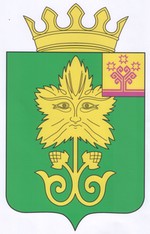 НОВОСТИКУДЕСНЕРСКОГО ПОСЕЛЕНИЯ2018декабрь2818(206)Газета основана 31 июля 2006 года2018декабрь2818(206) Наименование программыДолгосрочная целевая программа«Профилактика терроризма на территорииКудеснерского сельского поселения на 2018-2022 годы»Основание для разработкипрограммы- Федеральный закон от 6 марта 2006 года №35-ФЗ «О противодействии терроризму»;- Федеральный закон от 25 июля 2002 года N 114-ФЗ "О противодействии экстремистской деятельности";- Федеральный закон от 06 октября 2003 года №131-ФЗ «Об общих принципах организации местного самоуправления в Российской Федерации»; - Указ Президента Российской Федерации от 15.02.2006 г. № 116 «О мерах по противодействию терроризму»;- Закон Чувашской Республики «Об организации местного самоуправления в Чувашской Республике».Заказчик программы Администрация Кудеснерского сельского поселенияРазработчик программы Администрация Кудеснерского сельского поселенияЦели и задачи программыЦели программы:- реализация государственной политики в области профилактики терроризма и экстремизма;- совершенствование системы профилактических мер антитеррористической направленности;- предупреждение террористических и экстремистских проявлений на территории поселения;- повышение антитеррористической защищенности потенциально опасных объектов, мест массового пребывания людей и объектов жизнеобеспечения населения                               Основные задачи программы:- усиление антитеррористической защищенности объектов социальной сферы;- проведение воспитательной, пропагандистской работы с населением поселения, направленной на предупреждение террористической и экстремисткой деятельности, повышение бдительности;-повышение уровня межведомственного взаимопонимания по профилактике терроризма и экстремизма.Сроки реализациипрограммы2018-2022 годыОжидаемые результаты отреализации программыСоздание системы технической защиты объектов с массовым пребыванием граждан, в том числе повышение уровня антитеррористической защищенности объектов мест массового пребывания граждан. Повышение информированности населения о принимаемых администрацией Кудеснерского сельского поселения Урмарского района о мерах антитеррористического характера и правилах поведения в случае угрозы возникновения террористического акта,  создание условий для профилактики правонарушений экстремистской направленности.Источник финансированияФинансирование осуществляется за счет средств местного бюджета№п/пНаименование мероприятияИсполнителиИсполнителиИсполнителиСрок исполненияСрок исполненияСрок исполненияОбъем финансирова-ния (руб.)Объем финансирова-ния (руб.)1233344455Информационно-пропагандистское противодействие терроризму и экстремизмуИнформационно-пропагандистское противодействие терроризму и экстремизмуИнформационно-пропагандистское противодействие терроризму и экстремизмуИнформационно-пропагандистское противодействие терроризму и экстремизмуИнформационно-пропагандистское противодействие терроризму и экстремизмуИнформационно-пропагандистское противодействие терроризму и экстремизмуИнформационно-пропагандистское противодействие терроризму и экстремизмуИнформационно-пропагандистское противодействие терроризму и экстремизмуИнформационно-пропагандистское противодействие терроризму и экстремизмуИнформационно-пропагандистское противодействие терроризму и экстремизму1Проведение «круглых столов» в МБОУ « Кудеснерская ООШ» д. Кудеснеры;Проведение «круглых столов» в МБОУ « Кудеснерская ООШ» д. Кудеснеры; Директор школы(по согласованию) Директор школы(по согласованию) Директор школы(по согласованию) Директор школы(по согласованию)ЕжегодноБез финансированияБез финансирования2Информирование населения о профилактике терроризма и экстремизмаИнформирование населения о профилактике терроризма и экстремизмаГлава Кудеснерского сельского поселенияГлава Кудеснерского сельского поселенияГлава Кудеснерского сельского поселенияГлава Кудеснерского сельского поселенияЕжегодноБез финансированияБез финансирования3Проведение лекций и бесед в МБОУ «Кудеснерская ООШ», в Кудеснерской сельской библиотеке, на сходах граждан направленных на профилактику проявлений терроризма и экстремизма, преступлений против личности, общества, государстваПроведение лекций и бесед в МБОУ «Кудеснерская ООШ», в Кудеснерской сельской библиотеке, на сходах граждан направленных на профилактику проявлений терроризма и экстремизма, преступлений против личности, общества, государстваДиректор школы, (по согласованию)библиотекарь, (по согласованию)специалисты администрации Кудеснерского сельского поселенияДиректор школы, (по согласованию)библиотекарь, (по согласованию)специалисты администрации Кудеснерского сельского поселенияДиректор школы, (по согласованию)библиотекарь, (по согласованию)специалисты администрации Кудеснерского сельского поселенияДиректор школы, (по согласованию)библиотекарь, (по согласованию)специалисты администрации Кудеснерского сельского поселенияЕжегодноБез финансированияБез финансирования4Распространение памяток, листовок среди населения, обеспечить наглядной агитацией в учреждения соц. сферыРаспространение памяток, листовок среди населения, обеспечить наглядной агитацией в учреждения соц. сферыБиблиотекарь, (по согласованию)специалисты администрации Кудеснерского сельского поселенияБиблиотекарь, (по согласованию)специалисты администрации Кудеснерского сельского поселенияБиблиотекарь, (по согласованию)специалисты администрации Кудеснерского сельского поселенияБиблиотекарь, (по согласованию)специалисты администрации Кудеснерского сельского поселенияЕжеквартальноБез финансированияБез финансирования5Проводить рейды по обеспечению правопорядка и профилактики в местахмассового отдыхаПроводить рейды по обеспечению правопорядка и профилактики в местахмассового отдыхаГлава Кудеснерского сельского поселенияГлава Кудеснерского сельского поселенияГлава Кудеснерского сельского поселенияГлава Кудеснерского сельского поселенияПостоянно в период проведения мероприятияБез финансированияБез финансирования6Вести наблюдения за парковкой транспорта возле зданий школы, детского садаВести наблюдения за парковкой транспорта возле зданий школы, детского садаДиректор школы, заведующая детского сада (по согласованию)Директор школы, заведующая детского сада (по согласованию)Директор школы, заведующая детского сада (по согласованию)Директор школы, заведующая детского сада (по согласованию)ПостоянноБез финансированияБез финансирования7Разработка плана профилактических мер, направленных на предупреждение экстремистской деятельности, в том числе на выявление и последующее устранение причин и условий, способствующих осуществлению экстремистской деятельности на территории Кудеснерского сельского поселения.Разработка плана профилактических мер, направленных на предупреждение экстремистской деятельности, в том числе на выявление и последующее устранение причин и условий, способствующих осуществлению экстремистской деятельности на территории Кудеснерского сельского поселения.специалисты администрации Кудеснерского сельского поселенияспециалисты администрации Кудеснерского сельского поселенияспециалисты администрации Кудеснерского сельского поселенияспециалисты администрации Кудеснерского сельского поселенияЕжегодноБез финансированияБез финансированияОрганизационно-технические мероприятияОрганизационно-технические мероприятияОрганизационно-технические мероприятияОрганизационно-технические мероприятияОрганизационно-технические мероприятияОрганизационно-технические мероприятияОрганизационно-технические мероприятияОрганизационно-технические мероприятияОрганизационно-технические мероприятияОрганизационно-технические мероприятия1Проведение учебных тренировок с персоналом учреждений культуры и образования поселения по вопросам предупреждениятеррористических актов и правилам поведения при их возникновенииПроведение учебных тренировок с персоналом учреждений культуры и образования поселения по вопросам предупреждениятеррористических актов и правилам поведения при их возникновенииПроведение учебных тренировок с персоналом учреждений культуры и образования поселения по вопросам предупреждениятеррористических актов и правилам поведения при их возникновенииГлава Кудеснерского сельского поселения, заведующий Кудеснерского СДК (по согласованию)Глава Кудеснерского сельского поселения, заведующий Кудеснерского СДК (по согласованию)ЕжегодноЕжегодноЕжегодноБез финансирования2Проведение комплексных обследований потенциально опасных объектов, соцкультбыта, пустующих домов на территории сельского поселенияПроведение комплексных обследований потенциально опасных объектов, соцкультбыта, пустующих домов на территории сельского поселенияПроведение комплексных обследований потенциально опасных объектов, соцкультбыта, пустующих домов на территории сельского поселенияГлава Кудеснерского сельского поселенияГлава Кудеснерского сельского поселенияЕжеквартальноЕжеквартальноЕжеквартальноБез финансирования3Проводить социологические опросы и исследования в общеобразовательных учреждениях, расположенных на территории сельского поселения на предмет выявления и обнаружения степени распространения экстремистских идей и настроений.Проводить социологические опросы и исследования в общеобразовательных учреждениях, расположенных на территории сельского поселения на предмет выявления и обнаружения степени распространения экстремистских идей и настроений.Проводить социологические опросы и исследования в общеобразовательных учреждениях, расположенных на территории сельского поселения на предмет выявления и обнаружения степени распространения экстремистских идей и настроений.специалисты администрации Кудеснерского сельского поселенияспециалисты администрации Кудеснерского сельского поселенияЕжегодноЕжегодноЕжегодноБез финансирования№ ппНаименование мероприятияСроки реализацииОтветственныйисполнитель12341.Составление и представление в финансовый отдел администрации Урмарского района Чувашской Республики бюджетных росписей главных распорядителей средств бюджета Кудеснерского поселения Урмарского района Чувашской Республики, бюджетных смет казенных учреждений Кудеснерского поселения Урмарского района Чувашской Республики декабрь 2018 г.главные распорядители средств бюджета Кудеснерского поселения Урмарского района Чувашской Республики Чувашской Республики2.Подготовка предложений о предельной численности и фонда оплаты труда работников органов местного самоуправления Кудеснерского поселения Урмарского района Чувашской Республики, других организаций на 2019 год и на плановый период 2020 и 2021 годовдекабрь 2018 г.финансовый отдел администрации Урмарского района Чувашской Республики (по согласованию)3.Принятие мер по обеспечению поступления в бюджет Кудеснерского поселения Урмарского района Чувашской Республики платежей по администрируемым доходам и сокращению задолженности по их уплатев течение 2019 годаорганы местного самоуправления Кудеснерского поселения Урмарского района Чувашской Республики – главные администраторы доходов бюджета Кудеснерского поселения Урмарского района Чувашской Республики4.Внесение изменений в муниципальные программы Кудеснерского поселения Урмарского района Чувашской Республики в целях их приведения в соответствие с решением о бюджетене позднее трех месяцев со дня вступления в силу Решения о бюджетеорганы местного самоуправления Кудеснерского поселения Урмарского района Чувашской Республики – ответвленные исполнители муниципальных программ№ № п/пНаименование населенного пунктаПериодичность1Д.КудеснерыЕженедельнопо средам2.д.Новые Щелканы  Еженедельнопо средам№ п/пНаименование разделов, учрежденийПредельная численность (единиц)Предельная численность (единиц)Предельная численность (единиц)Фонд оплаты труда (тыс. рублей)Фонд оплаты труда (тыс. рублей)Фонд оплаты труда (тыс. рублей)№ п/пНаименование разделов, учреждений2018 год2019 год2020 год2018 год2019 год2020 год1.ОБЩЕГОСУДАРСТВЕННЫЕ ВОПРОСЫ - всего3,53,53,5816,3852,5817,9в том числеФункционирование Правительства Российской Федерации, высших органов исполнительной власти субъектов Российской Федерации, местных администраций3,53,53,5816,3852,5817,9из нихАдминистрация Кудеснерского сельского поселения Урмарского района Чувашской Республики3,53,53,5816,3852,5817,9из них2НАЦИОНАЛЬНАЯ ОБОРОНА10,50,5168,988,988,9в том числе:Мобилизационная и вневойсковая подготовка10,50,5168,988,988,9из нихАдминистрация Кудеснерского сельского поселения Урмарского района Чувашской Республики10,50,5168,988,988,9Осуществление делегированных полномочий Российской Федерации по первичному воинскому учету на территориях , где отсутствуют военные комиссариаты – из федерального бюджета 10,50,5168,988,988,99932 02 15001 10 0000 151Дотации бюджетам сельских поселений на выравнивание бюджетной обеспеченности 9932 02 15002 10 0000 151Дотации бюджетам сельских поселений на поддержку мер по обеспечению сбалансированности бюджетов9932 02 19999 10 0000 151Прочие дотации бюджетам сельских поселений9932 02 29999 10 0000 151Прочие субсидии бюджетам сельских поселений9932 02 35118 10 0000 151Субвенции бюджетам сельских поселений на осуществление первичного учета на территориях, где отсутствуют военные комиссариаты9932 02 30024 10 0000 151Субвенции бюджетам сельских поселений на выполнение передаваемых полномочий субъектов Российской Федерации9932 02 39999 10 0000 151Прочие субвенции бюджетам сельских поселений9932 02 49999 10 0000 151Прочие межбюджетные трансферты, передаваемые бюджетам сельских поселений9932 02 90054 10 0000 151Прочие безвозмездные поступления в бюджеты сельских поселений от бюджетов муниципальных районов9932 19 60010 10 0000 151Возврат прочих остатков субсидий , субвенций и иных межбюджетных трансфертов, имеющих целевое назначение, прошлых лет из бюджетов сельских поселений9932 07 05030 10 0000 180Прочие безвозмездные поступления в бюджеты сельских поселений9932 02 15001 10 0000 150Дотации бюджетам сельских поселений на выравнивание бюджетной обеспеченности 9932 02 15002 10 0000 150Дотации бюджетам сельских поселений на поддержку мер по обеспечению сбалансированности бюджетов9932 02 19999 10 0000 150Прочие дотации бюджетам сельских поселений9932 02 20216 10 0000 150Субсидии бюджетам сельских поселений на осуществление дорожной деятельности в отношении автомобильных дорог общего пользования, а также капитального ремонта и ремонта дворовых территорий многоквартирных домов, проездов к дворовым территориям многоквартирных домов населенных пунктов9932 02 25555 10 0000 150Субсидии бюджетам сельских поселений на поддержку государственных программ субъектов Российской Федерации и муниципальных программ формирования современной городской среды9932 02 29999 10 0000 150Прочие субсидии бюджетам сельских поселений9932 02 35118 10 0000 150Субвенции бюджетам сельских поселений на осуществление первичного учета на территориях, где отсутствуют военные комиссариаты9932 02 30024 10 0000 150Субвенции бюджетам сельских поселений на выполнение передаваемых полномочий субъектов Российской Федерации9932 02 39999 10 0000 150Прочие субвенции бюджетам сельских поселений9932 02 49999 10 0000 150Прочие межбюджетные трансферты, передаваемые бюджетам сельских поселений9932 02 90054 10 0000 150Прочие безвозмездные поступления в бюджеты сельских поселений от бюджетов муниципальных районов9932 19 60010 10 0000 150Возврат прочих остатков субсидий , субвенций и иных межбюджетных трансфертов, имеющих целевое назначение, прошлых лет из бюджетов сельских поселений9932 07 05030 10 0000 150Прочие безвозмездные поступления в бюджеты сельских поселений